	załącznik nr 1 do Regulaminu Rekrutacji do							Przedszkola Samorządowego w Grojcu UWAGA: Wniosek należy złożyć do przedszkola do dnia: 10.03.2023 r.  O przyjęciu dziecka do przedszkola nie decyduje kolejność zgłoszeń!Ad.1.Oświadczenie rodziców/prawnych opiekunów o wielodzietności rodziny dziecka.Ad.2. do Ad 5.Orzeczenie o potrzebie kształcenia specjalnego wydane ze względu na niepełnosprawność, orzeczenie o niepełnosprawności lub o stopniu niepełnosprawności lub orzeczenie równoważne w rozumieniu ustawy z dnia 27 sierpnia 1997 r. o rehabilitacji zawodowej 
i społecznej oraz zatrudnieniu osób niepełnosprawnych (Dz. U. Z 2016 r. poz. 2046 z póź. zm.).Ad.6. Prawomocny wyrok sądu rodzinnego orzekający rozwód lub separację lub akt zgonu oraz oświadczenie o samotnym wychowywaniu dziecka oraz niewychowywaniu żadnego dziecka 
z jego rodzicem.Ad.7. Dokument poświadczający objęcie dziecka pieczą zastępczą zgodnie z ustawą z dnia 9 czerwca 2011 r. o wspomaganiu rodziny i systemie pieczy zastępczej (Dz. U. Z 2017 r. poz. 697 
z póź. zm.).Ad.8. -11 Oświadczenie rodziców/prawnych opiekunów.Ad.12. Kserokopia pierwszej strony rocznego zeznania podatkowego rodzica/opiekuna prawnego.Ad.13. Oświadczenie rodziców/ prawnych opiekunów.Przypominamy, że zgodnie z art. 150 ust. 7 ustawy Prawo Oświatowe „Przewodniczący komisji rekrutacyjnej może żądać dokumentów potwierdzających okoliczności zawarte 
w oświadczeniach, o których mowa w art. 150 ust. 2, w terminie wyznaczonym przez przewodniczącego, lub może zwrócić się do wójta (burmistrza, prezydenta miasta) właściwego ze względu na miejsce zamieszkania kandydata o potwierdzenie tych okoliczności. Wójt (burmistrz, prezydent miasta) potwierdza te okoliczności w terminie 14 dni. W celu potwierdzenia okoliczności zawartych w oświadczeniach, wójt (burmistrz, prezydent miasta) właściwy ze względu na miejsce zamieszkania kandydata korzysta z informacji, które zna z urzędu, lub może wystąpić do instytucji publicznych o udzielenie informacji o okolicznościach zawartych w oświadczeniach, jeżeli instytucje te posiadają takie informacje. Oświadczenie 
o samotnym wychowywaniu dziecka może być zweryfikowane w drodze wywiadu przeprowadzanego przez wójta (burmistrza, prezydenta miasta) właściwego ze względu na miejsce zamieszkania kandydata.”Klauzula informacyjna dla rodziców/opiekunów – proces rekrutacjiZgodnie z art. 13 rozporządzenia Parlamentu Europejskiego i Rady UE 2016/679 z dnia 27 kwietnia 2016r. w sprawie ochrony osób fizycznych w związku z przetwarzaniem danych osobowych i w sprawie swobodnego przepływu takich danych oraz uchylenia dyrektywy 95/46/WE (ogólne rozporządzenie o ochronie danych osobowych) – zwanego dalej RODO informujemy, iż:1. Administratorem danych osobowych kandydatów i ich rodziców lub opiekunów jest Przedszkole Samorządowe 
w Grojcu,   32-615 Grojec, ul. Główna 1, tel. 33 8428225, psgrojec@psgrojec.gminaoswiecim.pl2. Z wyznaczonym inspektorem ochrony danych mogą skontaktować się Państwo w razie wszelkich pytań dotyczących ochrony danych pod adresem e-mail iod@kancelariapaliwoda.pl;3. Dane osobowe kandydatów oraz rodziców lub opiekunów prawnych kandydatów będą przetwarzane w celu przeprowadzenia postępowania rekrutacyjnego na podstawie art. 6 ust. 1 lit. c oraz art. 9 ust. 2 lit. g RODO w związku 
z art. 131 w zw. z art. 150 ustawy z dnia 14 grudnia 2016 r. Prawo oświatowe (Dz.U.2021.1082 t.j. z dnia 2021.06.17) oraz Uchwały Nr XVI/150/19 Rady Gminy Oświęcim z dnia 18 grudnia 2019r. w sprawie: określenia kryteriów dla drugiego etapu postępowania rekrutacyjnego do przedszkoli publicznych prowadzonych przez Gminę Oświęcim oraz określenia dokumentów niezbędnych do potwierdzenia tych kryteriów, które określają treść wniosku o przyjęcie do szkoły i jego załączników, kryteria rekrutacyjne i sposób ich określenia przez organ prowadzący i zasady przechowywania dokumentacji postępowania rekrutacyjnego;4. Odbiorcą danych osobowych zawartych we wniosku może być: Samorządowe Centrum Usług Wspólnych Gminy Oświęcim, uprawniony podmiot obsługi informatycznej czy prawnej na podstawie umowy powierzenia przetwarzania danych oraz organy administracji publicznej uprawnione do uzyskania takich informacji na podstawie przepisów prawa; 5. Dane osobowe nie będą przekazywane do państwa trzeciego ani do organizacji międzynarodowej; 6. Dane będą przechowywane przez okres wskazany w art. 160 ustawy Prawo oświatowe, z którego wynika, że dane osobowe kandydatów zgromadzone w celach postępowania rekrutacyjnego oraz dokumentacja postępowania rekrutacyjnego są przechowywane nie dłużej niż do końca okresu, w którym uczeń korzysta z wychowania przedszkolnego w danym publicznym przedszkolu a dane osobowe kandydatów nieprzyjętych zgromadzone w celach postępowania rekrutacyjnego są przechowywane w publicznym przedszkolu, które przeprowadzało postępowanie rekrutacyjne, przez okres roku, chyba że na rozstrzygnięcie dyrektora przedszkola została wniesiona skarga do sądu administracyjnego i postępowanie nie zostało zakończone prawomocnym wyrokiem; 7. Prawnym opiekunom kandydata przysługuje prawo dostępu do danych osobowych dziecka (kandydata), żądania ich sprostowania, poprawiania lub usunięcia. Wniesienie żądania usunięcia danych jest równoznaczne z rezygnacją 
z udziału w procesie rekrutacji. Ponadto przysługuje im prawo do żądania ograniczenia przetwarzania w przypadkach określonych w art. 18 RODO; w ramach prowadzenia procesu rekrutacji dane nie są przetwarzane na postawie art. 6 ust. 1 lit. e) lub f) RODO, zatem prawo do wniesienia sprzeciwu na podstawie art. 21 RODO nie przysługuje. Podobnie ze względu na fakt, iż jedyną podstawą prawną przetwarzania danych w procesie naboru jest art. 6 ust. 1 lit. c) RODO nie przysługuje prawo do przenoszenia danych na podstawie art. 20 RODO; 8. W trakcie przetwarzania danych na potrzeby procesu rekrutacji nie dochodzi do zautomatyzowanego podejmowania decyzji ani do profilowania, a których mowa w art. 22 ust. 1 i 4 RODO; 9. Osobom których dane dotyczą, jeżeli twierdzą, że przetwarzanie danych w procesie rekrutacji narusza obowiązujące przepisy prawa, przysługuje prawo wniesienia skargi do organu nadzorczego – Prezesa Urzędu Ochrony Danych Osobowych ul. Stawki 2, 00-193 Warszawa; 10. Podanie danych zawartych w formularzach rekrutacyjnych i dołączonych dokumentach jest warunkiem umożliwiającym ubieganie się o przyjęcie do przedszkola lub umożliwiającym korzystanie z pierwszeństwa w przyjęciu na podstawie poszczególnych kryteriów naboru, co wynika w szczególności z przepisów wskazanych w pkt 3, co oznacza, że podanie danych zawartych we wniosku jest wymogiem ustawowym i jest konieczne dla uczestniczenia 
w procesie rekrutacji do przedszkoli natomiast podanie (w tym dołączenie stosownych dokumentów) danych potwierdzających spełnianie poszczególnych kryteriów pierwszeństwa w rekrutacji jest konieczne, aby móc korzystać 
z tych kryteriów. Niepodanie danych uniemożliwia udział w rekrutacji. Podanie informacji dodatkowych o dziecku przewidzianych w art. 155 ustawy Prawo Oświatowe jest dobrowolne i nie wpływa na rekrutację. ……………/23/24WNIOSEK O PRZYJĘCIE DZIECKA DO PRZEDSZKOLA SAMORZĄDOWEGO W GROJCUFormularz przeznaczony jest dla rodziców / opiekunów prawnych dzieci w wieku 3-6 lat ubiegających się o przyjęcie dziecka do przedszkola dla których organem prowadzącym jest Gmina Oświęcim.WNIOSEK O PRZYJĘCIE DZIECKA DO PRZEDSZKOLA SAMORZĄDOWEGO W GROJCUFormularz przeznaczony jest dla rodziców / opiekunów prawnych dzieci w wieku 3-6 lat ubiegających się o przyjęcie dziecka do przedszkola dla których organem prowadzącym jest Gmina Oświęcim.WNIOSEK O PRZYJĘCIE DZIECKA DO PRZEDSZKOLA SAMORZĄDOWEGO W GROJCUFormularz przeznaczony jest dla rodziców / opiekunów prawnych dzieci w wieku 3-6 lat ubiegających się o przyjęcie dziecka do przedszkola dla których organem prowadzącym jest Gmina Oświęcim.WNIOSEK O PRZYJĘCIE DZIECKA DO PRZEDSZKOLA SAMORZĄDOWEGO W GROJCUFormularz przeznaczony jest dla rodziców / opiekunów prawnych dzieci w wieku 3-6 lat ubiegających się o przyjęcie dziecka do przedszkola dla których organem prowadzącym jest Gmina Oświęcim.WNIOSEK O PRZYJĘCIE DZIECKA DO PRZEDSZKOLA SAMORZĄDOWEGO W GROJCUFormularz przeznaczony jest dla rodziców / opiekunów prawnych dzieci w wieku 3-6 lat ubiegających się o przyjęcie dziecka do przedszkola dla których organem prowadzącym jest Gmina Oświęcim.WNIOSEK O PRZYJĘCIE DZIECKA DO PRZEDSZKOLA SAMORZĄDOWEGO W GROJCUFormularz przeznaczony jest dla rodziców / opiekunów prawnych dzieci w wieku 3-6 lat ubiegających się o przyjęcie dziecka do przedszkola dla których organem prowadzącym jest Gmina Oświęcim.WNIOSEK O PRZYJĘCIE DZIECKA DO PRZEDSZKOLA SAMORZĄDOWEGO W GROJCUFormularz przeznaczony jest dla rodziców / opiekunów prawnych dzieci w wieku 3-6 lat ubiegających się o przyjęcie dziecka do przedszkola dla których organem prowadzącym jest Gmina Oświęcim.WNIOSEK O PRZYJĘCIE DZIECKA DO PRZEDSZKOLA SAMORZĄDOWEGO W GROJCUFormularz przeznaczony jest dla rodziców / opiekunów prawnych dzieci w wieku 3-6 lat ubiegających się o przyjęcie dziecka do przedszkola dla których organem prowadzącym jest Gmina Oświęcim.WNIOSEK O PRZYJĘCIE DZIECKA DO PRZEDSZKOLA SAMORZĄDOWEGO W GROJCUFormularz przeznaczony jest dla rodziców / opiekunów prawnych dzieci w wieku 3-6 lat ubiegających się o przyjęcie dziecka do przedszkola dla których organem prowadzącym jest Gmina Oświęcim.WNIOSEK O PRZYJĘCIE DZIECKA DO PRZEDSZKOLA SAMORZĄDOWEGO W GROJCUFormularz przeznaczony jest dla rodziców / opiekunów prawnych dzieci w wieku 3-6 lat ubiegających się o przyjęcie dziecka do przedszkola dla których organem prowadzącym jest Gmina Oświęcim.WNIOSEK O PRZYJĘCIE DZIECKA DO PRZEDSZKOLA SAMORZĄDOWEGO W GROJCUFormularz przeznaczony jest dla rodziców / opiekunów prawnych dzieci w wieku 3-6 lat ubiegających się o przyjęcie dziecka do przedszkola dla których organem prowadzącym jest Gmina Oświęcim.WNIOSEK O PRZYJĘCIE DZIECKA DO PRZEDSZKOLA SAMORZĄDOWEGO W GROJCUFormularz przeznaczony jest dla rodziców / opiekunów prawnych dzieci w wieku 3-6 lat ubiegających się o przyjęcie dziecka do przedszkola dla których organem prowadzącym jest Gmina Oświęcim.WNIOSEK O PRZYJĘCIE DZIECKA DO PRZEDSZKOLA SAMORZĄDOWEGO W GROJCUFormularz przeznaczony jest dla rodziców / opiekunów prawnych dzieci w wieku 3-6 lat ubiegających się o przyjęcie dziecka do przedszkola dla których organem prowadzącym jest Gmina Oświęcim.WNIOSEK O PRZYJĘCIE DZIECKA DO PRZEDSZKOLA SAMORZĄDOWEGO W GROJCUFormularz przeznaczony jest dla rodziców / opiekunów prawnych dzieci w wieku 3-6 lat ubiegających się o przyjęcie dziecka do przedszkola dla których organem prowadzącym jest Gmina Oświęcim.WNIOSEK O PRZYJĘCIE DZIECKA DO PRZEDSZKOLA SAMORZĄDOWEGO W GROJCUFormularz przeznaczony jest dla rodziców / opiekunów prawnych dzieci w wieku 3-6 lat ubiegających się o przyjęcie dziecka do przedszkola dla których organem prowadzącym jest Gmina Oświęcim.WNIOSEK O PRZYJĘCIE DZIECKA DO PRZEDSZKOLA SAMORZĄDOWEGO W GROJCUFormularz przeznaczony jest dla rodziców / opiekunów prawnych dzieci w wieku 3-6 lat ubiegających się o przyjęcie dziecka do przedszkola dla których organem prowadzącym jest Gmina Oświęcim.WNIOSEK O PRZYJĘCIE DZIECKA DO PRZEDSZKOLA SAMORZĄDOWEGO W GROJCUFormularz przeznaczony jest dla rodziców / opiekunów prawnych dzieci w wieku 3-6 lat ubiegających się o przyjęcie dziecka do przedszkola dla których organem prowadzącym jest Gmina Oświęcim.WNIOSEK O PRZYJĘCIE DZIECKA DO PRZEDSZKOLA SAMORZĄDOWEGO W GROJCUFormularz przeznaczony jest dla rodziców / opiekunów prawnych dzieci w wieku 3-6 lat ubiegających się o przyjęcie dziecka do przedszkola dla których organem prowadzącym jest Gmina Oświęcim.WNIOSEK O PRZYJĘCIE DZIECKA DO PRZEDSZKOLA SAMORZĄDOWEGO W GROJCUFormularz przeznaczony jest dla rodziców / opiekunów prawnych dzieci w wieku 3-6 lat ubiegających się o przyjęcie dziecka do przedszkola dla których organem prowadzącym jest Gmina Oświęcim.WNIOSEK O PRZYJĘCIE DZIECKA DO PRZEDSZKOLA SAMORZĄDOWEGO W GROJCUFormularz przeznaczony jest dla rodziców / opiekunów prawnych dzieci w wieku 3-6 lat ubiegających się o przyjęcie dziecka do przedszkola dla których organem prowadzącym jest Gmina Oświęcim.WNIOSEK O PRZYJĘCIE DZIECKA DO PRZEDSZKOLA SAMORZĄDOWEGO W GROJCUFormularz przeznaczony jest dla rodziców / opiekunów prawnych dzieci w wieku 3-6 lat ubiegających się o przyjęcie dziecka do przedszkola dla których organem prowadzącym jest Gmina Oświęcim.……………/23/24Podstawa prawna: ustawa z dnia 14 grudnia 2016 r. Prawo oświatowe Dz.U.2021.1082 t.j. z dnia 2021.06.17Podstawa prawna: ustawa z dnia 14 grudnia 2016 r. Prawo oświatowe Dz.U.2021.1082 t.j. z dnia 2021.06.17Podstawa prawna: ustawa z dnia 14 grudnia 2016 r. Prawo oświatowe Dz.U.2021.1082 t.j. z dnia 2021.06.17Podstawa prawna: ustawa z dnia 14 grudnia 2016 r. Prawo oświatowe Dz.U.2021.1082 t.j. z dnia 2021.06.17Podstawa prawna: ustawa z dnia 14 grudnia 2016 r. Prawo oświatowe Dz.U.2021.1082 t.j. z dnia 2021.06.17Podstawa prawna: ustawa z dnia 14 grudnia 2016 r. Prawo oświatowe Dz.U.2021.1082 t.j. z dnia 2021.06.17Podstawa prawna: ustawa z dnia 14 grudnia 2016 r. Prawo oświatowe Dz.U.2021.1082 t.j. z dnia 2021.06.17Podstawa prawna: ustawa z dnia 14 grudnia 2016 r. Prawo oświatowe Dz.U.2021.1082 t.j. z dnia 2021.06.17Podstawa prawna: ustawa z dnia 14 grudnia 2016 r. Prawo oświatowe Dz.U.2021.1082 t.j. z dnia 2021.06.17Podstawa prawna: ustawa z dnia 14 grudnia 2016 r. Prawo oświatowe Dz.U.2021.1082 t.j. z dnia 2021.06.17Podstawa prawna: ustawa z dnia 14 grudnia 2016 r. Prawo oświatowe Dz.U.2021.1082 t.j. z dnia 2021.06.17Podstawa prawna: ustawa z dnia 14 grudnia 2016 r. Prawo oświatowe Dz.U.2021.1082 t.j. z dnia 2021.06.17Podstawa prawna: ustawa z dnia 14 grudnia 2016 r. Prawo oświatowe Dz.U.2021.1082 t.j. z dnia 2021.06.17Podstawa prawna: ustawa z dnia 14 grudnia 2016 r. Prawo oświatowe Dz.U.2021.1082 t.j. z dnia 2021.06.17Podstawa prawna: ustawa z dnia 14 grudnia 2016 r. Prawo oświatowe Dz.U.2021.1082 t.j. z dnia 2021.06.17Podstawa prawna: ustawa z dnia 14 grudnia 2016 r. Prawo oświatowe Dz.U.2021.1082 t.j. z dnia 2021.06.17Podstawa prawna: ustawa z dnia 14 grudnia 2016 r. Prawo oświatowe Dz.U.2021.1082 t.j. z dnia 2021.06.17Podstawa prawna: ustawa z dnia 14 grudnia 2016 r. Prawo oświatowe Dz.U.2021.1082 t.j. z dnia 2021.06.17Podstawa prawna: ustawa z dnia 14 grudnia 2016 r. Prawo oświatowe Dz.U.2021.1082 t.j. z dnia 2021.06.17Podstawa prawna: ustawa z dnia 14 grudnia 2016 r. Prawo oświatowe Dz.U.2021.1082 t.j. z dnia 2021.06.17Podstawa prawna: ustawa z dnia 14 grudnia 2016 r. Prawo oświatowe Dz.U.2021.1082 t.j. z dnia 2021.06.17DANE  OSOBOWE DZIECKA  (dane wypełnić DRUKOWANYMI LITERAMI)DANE  OSOBOWE DZIECKA  (dane wypełnić DRUKOWANYMI LITERAMI)DANE  OSOBOWE DZIECKA  (dane wypełnić DRUKOWANYMI LITERAMI)DANE  OSOBOWE DZIECKA  (dane wypełnić DRUKOWANYMI LITERAMI)DANE  OSOBOWE DZIECKA  (dane wypełnić DRUKOWANYMI LITERAMI)DANE  OSOBOWE DZIECKA  (dane wypełnić DRUKOWANYMI LITERAMI)DANE  OSOBOWE DZIECKA  (dane wypełnić DRUKOWANYMI LITERAMI)DANE  OSOBOWE DZIECKA  (dane wypełnić DRUKOWANYMI LITERAMI)DANE  OSOBOWE DZIECKA  (dane wypełnić DRUKOWANYMI LITERAMI)DANE  OSOBOWE DZIECKA  (dane wypełnić DRUKOWANYMI LITERAMI)DANE  OSOBOWE DZIECKA  (dane wypełnić DRUKOWANYMI LITERAMI)DANE  OSOBOWE DZIECKA  (dane wypełnić DRUKOWANYMI LITERAMI)DANE  OSOBOWE DZIECKA  (dane wypełnić DRUKOWANYMI LITERAMI)DANE  OSOBOWE DZIECKA  (dane wypełnić DRUKOWANYMI LITERAMI)DANE  OSOBOWE DZIECKA  (dane wypełnić DRUKOWANYMI LITERAMI)DANE  OSOBOWE DZIECKA  (dane wypełnić DRUKOWANYMI LITERAMI)DANE  OSOBOWE DZIECKA  (dane wypełnić DRUKOWANYMI LITERAMI)DANE  OSOBOWE DZIECKA  (dane wypełnić DRUKOWANYMI LITERAMI)DANE  OSOBOWE DZIECKA  (dane wypełnić DRUKOWANYMI LITERAMI)DANE  OSOBOWE DZIECKA  (dane wypełnić DRUKOWANYMI LITERAMI)DANE  OSOBOWE DZIECKA  (dane wypełnić DRUKOWANYMI LITERAMI)DANE  OSOBOWE DZIECKA  (dane wypełnić DRUKOWANYMI LITERAMI)Dane osobowe dzieckaDane osobowe dzieckaDane osobowe dzieckaDane osobowe dzieckaDane osobowe dzieckaDane osobowe dzieckaDane osobowe dzieckaDane osobowe dzieckaDane osobowe dzieckaDane osobowe dzieckaDane osobowe dzieckaDane osobowe dzieckaDane osobowe dzieckaDane osobowe dzieckaDane osobowe dzieckaDane osobowe dzieckaDane osobowe dzieckaDane osobowe dzieckaDane osobowe dzieckaDane osobowe dzieckaDane osobowe dzieckaDane osobowe dzieckaImiona i nazwisko:Imiona i nazwisko:Imiona i nazwisko:Imiona i nazwisko:Data urodzenia:Data urodzenia:Data urodzenia:Data urodzenia:Nr PESELNr PESELNr PESELNr PESELAdres zamieszkania dzieckaAdres zamieszkania dzieckaAdres zamieszkania dzieckaAdres zamieszkania dzieckaAdres zamieszkania dzieckaAdres zamieszkania dzieckaAdres zamieszkania dzieckaAdres zamieszkania dzieckaAdres zamieszkania dzieckaAdres zamieszkania dzieckaAdres zamieszkania dzieckaAdres zamieszkania dzieckaAdres zamieszkania dzieckaAdres zamieszkania dzieckaAdres zamieszkania dzieckaAdres zamieszkania dzieckaAdres zamieszkania dzieckaAdres zamieszkania dzieckaAdres zamieszkania dzieckaAdres zamieszkania dzieckaAdres zamieszkania dzieckaAdres zamieszkania dzieckaMiejscowość z kodem Miejscowość z kodem Ulica, numer domuUlica, numer domuDANE OSOBOWE RODZICÓW /PRAWNYCH OPIEKUNÓWDANE OSOBOWE RODZICÓW /PRAWNYCH OPIEKUNÓWDANE OSOBOWE RODZICÓW /PRAWNYCH OPIEKUNÓWDANE OSOBOWE RODZICÓW /PRAWNYCH OPIEKUNÓWDANE OSOBOWE RODZICÓW /PRAWNYCH OPIEKUNÓWDANE OSOBOWE RODZICÓW /PRAWNYCH OPIEKUNÓWDANE OSOBOWE RODZICÓW /PRAWNYCH OPIEKUNÓWDANE OSOBOWE RODZICÓW /PRAWNYCH OPIEKUNÓWDANE OSOBOWE RODZICÓW /PRAWNYCH OPIEKUNÓWDANE OSOBOWE RODZICÓW /PRAWNYCH OPIEKUNÓWDANE OSOBOWE RODZICÓW /PRAWNYCH OPIEKUNÓWDANE OSOBOWE RODZICÓW /PRAWNYCH OPIEKUNÓWDANE OSOBOWE RODZICÓW /PRAWNYCH OPIEKUNÓWDANE OSOBOWE RODZICÓW /PRAWNYCH OPIEKUNÓWDANE OSOBOWE RODZICÓW /PRAWNYCH OPIEKUNÓWDANE OSOBOWE RODZICÓW /PRAWNYCH OPIEKUNÓWDANE OSOBOWE RODZICÓW /PRAWNYCH OPIEKUNÓWDANE OSOBOWE RODZICÓW /PRAWNYCH OPIEKUNÓWDANE OSOBOWE RODZICÓW /PRAWNYCH OPIEKUNÓWDANE OSOBOWE RODZICÓW /PRAWNYCH OPIEKUNÓWDANE OSOBOWE RODZICÓW /PRAWNYCH OPIEKUNÓWDANE OSOBOWE RODZICÓW /PRAWNYCH OPIEKUNÓWDane matki/opiekunki prawnejDane matki/opiekunki prawnejDane matki/opiekunki prawnejDane matki/opiekunki prawnejDane matki/opiekunki prawnejDane matki/opiekunki prawnejDane matki/opiekunki prawnejDane matki/opiekunki prawnejDane matki/opiekunki prawnejDane matki/opiekunki prawnejDane ojca/opiekuna prawnegoDane ojca/opiekuna prawnegoDane ojca/opiekuna prawnegoDane ojca/opiekuna prawnegoDane ojca/opiekuna prawnegoDane ojca/opiekuna prawnegoDane ojca/opiekuna prawnegoDane ojca/opiekuna prawnegoDane ojca/opiekuna prawnegoDane ojca/opiekuna prawnegoImię i nazwisko:Imię i nazwisko:Imię i nazwisko:Telefon:Telefon:Telefon:e-mail: (o ile posiadają)e-mail: (o ile posiadają)e-mail: (o ile posiadają)Adres zamieszkania:Adres zamieszkania:Adres zamieszkania:Adres zamieszkania:Adres zamieszkania:Adres zamieszkania:Adres zamieszkania:Adres zamieszkania:Adres zamieszkania:Adres zamieszkania:Adres zamieszkania:Adres zamieszkania:Adres zamieszkania:Adres zamieszkania:Adres zamieszkania:Adres zamieszkania:Adres zamieszkania:Adres zamieszkania:Adres zamieszkania:Adres zamieszkania:Adres zamieszkania:Adres zamieszkania:Miejscowość z kodem:Miejscowość z kodem:Miejscowość z kodem:Ulica, numer domu:Ulica, numer domu:Ulica, numer domu:INFORMACJA O ZŁOŻENIU WNIOSKU O PRZYJĘCIE KANDYDATA DO INNEGO PRZEDSZKOLAINFORMACJA O ZŁOŻENIU WNIOSKU O PRZYJĘCIE KANDYDATA DO INNEGO PRZEDSZKOLAINFORMACJA O ZŁOŻENIU WNIOSKU O PRZYJĘCIE KANDYDATA DO INNEGO PRZEDSZKOLAINFORMACJA O ZŁOŻENIU WNIOSKU O PRZYJĘCIE KANDYDATA DO INNEGO PRZEDSZKOLAINFORMACJA O ZŁOŻENIU WNIOSKU O PRZYJĘCIE KANDYDATA DO INNEGO PRZEDSZKOLAINFORMACJA O ZŁOŻENIU WNIOSKU O PRZYJĘCIE KANDYDATA DO INNEGO PRZEDSZKOLAINFORMACJA O ZŁOŻENIU WNIOSKU O PRZYJĘCIE KANDYDATA DO INNEGO PRZEDSZKOLAINFORMACJA O ZŁOŻENIU WNIOSKU O PRZYJĘCIE KANDYDATA DO INNEGO PRZEDSZKOLAINFORMACJA O ZŁOŻENIU WNIOSKU O PRZYJĘCIE KANDYDATA DO INNEGO PRZEDSZKOLAINFORMACJA O ZŁOŻENIU WNIOSKU O PRZYJĘCIE KANDYDATA DO INNEGO PRZEDSZKOLAINFORMACJA O ZŁOŻENIU WNIOSKU O PRZYJĘCIE KANDYDATA DO INNEGO PRZEDSZKOLAINFORMACJA O ZŁOŻENIU WNIOSKU O PRZYJĘCIE KANDYDATA DO INNEGO PRZEDSZKOLAINFORMACJA O ZŁOŻENIU WNIOSKU O PRZYJĘCIE KANDYDATA DO INNEGO PRZEDSZKOLAINFORMACJA O ZŁOŻENIU WNIOSKU O PRZYJĘCIE KANDYDATA DO INNEGO PRZEDSZKOLAINFORMACJA O ZŁOŻENIU WNIOSKU O PRZYJĘCIE KANDYDATA DO INNEGO PRZEDSZKOLAINFORMACJA O ZŁOŻENIU WNIOSKU O PRZYJĘCIE KANDYDATA DO INNEGO PRZEDSZKOLAINFORMACJA O ZŁOŻENIU WNIOSKU O PRZYJĘCIE KANDYDATA DO INNEGO PRZEDSZKOLAINFORMACJA O ZŁOŻENIU WNIOSKU O PRZYJĘCIE KANDYDATA DO INNEGO PRZEDSZKOLAINFORMACJA O ZŁOŻENIU WNIOSKU O PRZYJĘCIE KANDYDATA DO INNEGO PRZEDSZKOLAINFORMACJA O ZŁOŻENIU WNIOSKU O PRZYJĘCIE KANDYDATA DO INNEGO PRZEDSZKOLAINFORMACJA O ZŁOŻENIU WNIOSKU O PRZYJĘCIE KANDYDATA DO INNEGO PRZEDSZKOLAINFORMACJA O ZŁOŻENIU WNIOSKU O PRZYJĘCIE KANDYDATA DO INNEGO PRZEDSZKOLAOświadczam, że wniosek o przyjęcie do przedszkola został złożony:Oświadczam, że wniosek o przyjęcie do przedszkola został złożony:Oświadczam, że wniosek o przyjęcie do przedszkola został złożony:Oświadczam, że wniosek o przyjęcie do przedszkola został złożony:Oświadczam, że wniosek o przyjęcie do przedszkola został złożony:Oświadczam, że wniosek o przyjęcie do przedszkola został złożony:Oświadczam, że wniosek o przyjęcie do przedszkola został złożony:Oświadczam, że wniosek o przyjęcie do przedszkola został złożony:Oświadczam, że wniosek o przyjęcie do przedszkola został złożony:Oświadczam, że wniosek o przyjęcie do przedszkola został złożony:Oświadczam, że wniosek o przyjęcie do przedszkola został złożony:Oświadczam, że wniosek o przyjęcie do przedszkola został złożony:Oświadczam, że wniosek o przyjęcie do przedszkola został złożony:Oświadczam, że wniosek o przyjęcie do przedszkola został złożony:Oświadczam, że wniosek o przyjęcie do przedszkola został złożony:Oświadczam, że wniosek o przyjęcie do przedszkola został złożony:Oświadczam, że wniosek o przyjęcie do przedszkola został złożony:Oświadczam, że wniosek o przyjęcie do przedszkola został złożony:Oświadczam, że wniosek o przyjęcie do przedszkola został złożony:Oświadczam, że wniosek o przyjęcie do przedszkola został złożony:Oświadczam, że wniosek o przyjęcie do przedszkola został złożony:Oświadczam, że wniosek o przyjęcie do przedszkola został złożony:Nazwa i adres przedszkola pierwszego wyboru:Nazwa i adres przedszkola pierwszego wyboru:Nazwa i adres przedszkola pierwszego wyboru:Nazwa i adres przedszkola pierwszego wyboru:Nazwa i adres przedszkola pierwszego wyboru:Nazwa i adres przedszkola drugiego wyboru:Nazwa i adres przedszkola drugiego wyboru:Nazwa i adres przedszkola drugiego wyboru:Nazwa i adres przedszkola drugiego wyboru:Nazwa i adres przedszkola drugiego wyboru:Nazwa i adres przedszkola trzeciego wyboru:Nazwa i adres przedszkola trzeciego wyboru:Nazwa i adres przedszkola trzeciego wyboru:Nazwa i adres przedszkola trzeciego wyboru:Nazwa i adres przedszkola trzeciego wyboru:INFORMACJE O SPEŁNIANIU KRYTERIÓWPoniższe informacje posłużą do ustalenia kolejności pierwszeństwa przyjęcia  dziecka do przedszkolaINFORMACJE O SPEŁNIANIU KRYTERIÓWPoniższe informacje posłużą do ustalenia kolejności pierwszeństwa przyjęcia  dziecka do przedszkolaINFORMACJE O SPEŁNIANIU KRYTERIÓWPoniższe informacje posłużą do ustalenia kolejności pierwszeństwa przyjęcia  dziecka do przedszkolaINFORMACJE O SPEŁNIANIU KRYTERIÓWPoniższe informacje posłużą do ustalenia kolejności pierwszeństwa przyjęcia  dziecka do przedszkolaINFORMACJE O SPEŁNIANIU KRYTERIÓWPoniższe informacje posłużą do ustalenia kolejności pierwszeństwa przyjęcia  dziecka do przedszkolaINFORMACJE O SPEŁNIANIU KRYTERIÓWPoniższe informacje posłużą do ustalenia kolejności pierwszeństwa przyjęcia  dziecka do przedszkolaINFORMACJE O SPEŁNIANIU KRYTERIÓWPoniższe informacje posłużą do ustalenia kolejności pierwszeństwa przyjęcia  dziecka do przedszkolaINFORMACJE O SPEŁNIANIU KRYTERIÓWPoniższe informacje posłużą do ustalenia kolejności pierwszeństwa przyjęcia  dziecka do przedszkolaINFORMACJE O SPEŁNIANIU KRYTERIÓWPoniższe informacje posłużą do ustalenia kolejności pierwszeństwa przyjęcia  dziecka do przedszkolaINFORMACJE O SPEŁNIANIU KRYTERIÓWPoniższe informacje posłużą do ustalenia kolejności pierwszeństwa przyjęcia  dziecka do przedszkolaINFORMACJE O SPEŁNIANIU KRYTERIÓWPoniższe informacje posłużą do ustalenia kolejności pierwszeństwa przyjęcia  dziecka do przedszkolaINFORMACJE O SPEŁNIANIU KRYTERIÓWPoniższe informacje posłużą do ustalenia kolejności pierwszeństwa przyjęcia  dziecka do przedszkolaINFORMACJE O SPEŁNIANIU KRYTERIÓWPoniższe informacje posłużą do ustalenia kolejności pierwszeństwa przyjęcia  dziecka do przedszkolaINFORMACJE O SPEŁNIANIU KRYTERIÓWPoniższe informacje posłużą do ustalenia kolejności pierwszeństwa przyjęcia  dziecka do przedszkolaINFORMACJE O SPEŁNIANIU KRYTERIÓWPoniższe informacje posłużą do ustalenia kolejności pierwszeństwa przyjęcia  dziecka do przedszkolaINFORMACJE O SPEŁNIANIU KRYTERIÓWPoniższe informacje posłużą do ustalenia kolejności pierwszeństwa przyjęcia  dziecka do przedszkolaINFORMACJE O SPEŁNIANIU KRYTERIÓWPoniższe informacje posłużą do ustalenia kolejności pierwszeństwa przyjęcia  dziecka do przedszkolaINFORMACJE O SPEŁNIANIU KRYTERIÓWPoniższe informacje posłużą do ustalenia kolejności pierwszeństwa przyjęcia  dziecka do przedszkolaINFORMACJE O SPEŁNIANIU KRYTERIÓWPoniższe informacje posłużą do ustalenia kolejności pierwszeństwa przyjęcia  dziecka do przedszkolaINFORMACJE O SPEŁNIANIU KRYTERIÓWPoniższe informacje posłużą do ustalenia kolejności pierwszeństwa przyjęcia  dziecka do przedszkolaINFORMACJE O SPEŁNIANIU KRYTERIÓWPoniższe informacje posłużą do ustalenia kolejności pierwszeństwa przyjęcia  dziecka do przedszkolaINFORMACJE O SPEŁNIANIU KRYTERIÓWPoniższe informacje posłużą do ustalenia kolejności pierwszeństwa przyjęcia  dziecka do przedszkolaKRYTERIA PODSTAWOWE (przy każdym kryterium proszę zaznaczyć właściwy kwadrat).KRYTERIA PODSTAWOWE (przy każdym kryterium proszę zaznaczyć właściwy kwadrat).KRYTERIA PODSTAWOWE (przy każdym kryterium proszę zaznaczyć właściwy kwadrat).KRYTERIA PODSTAWOWE (przy każdym kryterium proszę zaznaczyć właściwy kwadrat).KRYTERIA PODSTAWOWE (przy każdym kryterium proszę zaznaczyć właściwy kwadrat).KRYTERIA PODSTAWOWE (przy każdym kryterium proszę zaznaczyć właściwy kwadrat).KRYTERIA PODSTAWOWE (przy każdym kryterium proszę zaznaczyć właściwy kwadrat).KRYTERIA PODSTAWOWE (przy każdym kryterium proszę zaznaczyć właściwy kwadrat).KRYTERIA PODSTAWOWE (przy każdym kryterium proszę zaznaczyć właściwy kwadrat).KRYTERIA PODSTAWOWE (przy każdym kryterium proszę zaznaczyć właściwy kwadrat).KRYTERIA PODSTAWOWE (przy każdym kryterium proszę zaznaczyć właściwy kwadrat).KRYTERIA PODSTAWOWE (przy każdym kryterium proszę zaznaczyć właściwy kwadrat).KRYTERIA PODSTAWOWE (przy każdym kryterium proszę zaznaczyć właściwy kwadrat).KRYTERIA PODSTAWOWE (przy każdym kryterium proszę zaznaczyć właściwy kwadrat).KRYTERIA PODSTAWOWE (przy każdym kryterium proszę zaznaczyć właściwy kwadrat).KRYTERIA PODSTAWOWE (przy każdym kryterium proszę zaznaczyć właściwy kwadrat).KRYTERIA PODSTAWOWE (przy każdym kryterium proszę zaznaczyć właściwy kwadrat).KRYTERIA PODSTAWOWE (przy każdym kryterium proszę zaznaczyć właściwy kwadrat).KRYTERIA PODSTAWOWE (przy każdym kryterium proszę zaznaczyć właściwy kwadrat).Ilość punkt. wypełnia komisja Ilość punkt. wypełnia komisja Ilość punkt. wypełnia komisja 1.         TAK                          NIE1.         TAK                          NIE1.         TAK                          NIE1.         TAK                          NIE1.         TAK                          NIEWielodzietność  rodziny kandydata 1)Wielodzietność  rodziny kandydata 1)Wielodzietność  rodziny kandydata 1)Wielodzietność  rodziny kandydata 1)Wielodzietność  rodziny kandydata 1)Wielodzietność  rodziny kandydata 1)Wielodzietność  rodziny kandydata 1)Wielodzietność  rodziny kandydata 1)Wielodzietność  rodziny kandydata 1)Wielodzietność  rodziny kandydata 1)Wielodzietność  rodziny kandydata 1)Wielodzietność  rodziny kandydata 1)Wielodzietność  rodziny kandydata 1)Wielodzietność  rodziny kandydata 1)2.         TAK                          NIE2.         TAK                          NIE2.         TAK                          NIE2.         TAK                          NIE2.         TAK                          NIENiepełnosprawność kandydata 2)Niepełnosprawność kandydata 2)Niepełnosprawność kandydata 2)Niepełnosprawność kandydata 2)Niepełnosprawność kandydata 2)Niepełnosprawność kandydata 2)Niepełnosprawność kandydata 2)Niepełnosprawność kandydata 2)Niepełnosprawność kandydata 2)Niepełnosprawność kandydata 2)Niepełnosprawność kandydata 2)Niepełnosprawność kandydata 2)Niepełnosprawność kandydata 2)Niepełnosprawność kandydata 2)3.         TAK                          NIE3.         TAK                          NIE3.         TAK                          NIE3.         TAK                          NIE3.         TAK                          NIENiepełnosprawność jednego z rodziców kandydata 3)Niepełnosprawność jednego z rodziców kandydata 3)Niepełnosprawność jednego z rodziców kandydata 3)Niepełnosprawność jednego z rodziców kandydata 3)Niepełnosprawność jednego z rodziców kandydata 3)Niepełnosprawność jednego z rodziców kandydata 3)Niepełnosprawność jednego z rodziców kandydata 3)Niepełnosprawność jednego z rodziców kandydata 3)Niepełnosprawność jednego z rodziców kandydata 3)Niepełnosprawność jednego z rodziców kandydata 3)Niepełnosprawność jednego z rodziców kandydata 3)Niepełnosprawność jednego z rodziców kandydata 3)Niepełnosprawność jednego z rodziców kandydata 3)Niepełnosprawność jednego z rodziców kandydata 3)4.         TAK                          NIE4.         TAK                          NIE4.         TAK                          NIE4.         TAK                          NIE4.         TAK                          NIENiepełnosprawność obojga rodziców  kandydata 4)Niepełnosprawność obojga rodziców  kandydata 4)Niepełnosprawność obojga rodziców  kandydata 4)Niepełnosprawność obojga rodziców  kandydata 4)Niepełnosprawność obojga rodziców  kandydata 4)Niepełnosprawność obojga rodziców  kandydata 4)Niepełnosprawność obojga rodziców  kandydata 4)Niepełnosprawność obojga rodziców  kandydata 4)Niepełnosprawność obojga rodziców  kandydata 4)Niepełnosprawność obojga rodziców  kandydata 4)Niepełnosprawność obojga rodziców  kandydata 4)Niepełnosprawność obojga rodziców  kandydata 4)Niepełnosprawność obojga rodziców  kandydata 4)Niepełnosprawność obojga rodziców  kandydata 4)5.         TAK                          NIE5.         TAK                          NIE5.         TAK                          NIE5.         TAK                          NIE5.         TAK                          NIENiepełnosprawność rodzeństwa kandydata 5)Niepełnosprawność rodzeństwa kandydata 5)Niepełnosprawność rodzeństwa kandydata 5)Niepełnosprawność rodzeństwa kandydata 5)Niepełnosprawność rodzeństwa kandydata 5)Niepełnosprawność rodzeństwa kandydata 5)Niepełnosprawność rodzeństwa kandydata 5)Niepełnosprawność rodzeństwa kandydata 5)Niepełnosprawność rodzeństwa kandydata 5)Niepełnosprawność rodzeństwa kandydata 5)Niepełnosprawność rodzeństwa kandydata 5)Niepełnosprawność rodzeństwa kandydata 5)Niepełnosprawność rodzeństwa kandydata 5)Niepełnosprawność rodzeństwa kandydata 5)6.         TAK                          NIE6.         TAK                          NIE6.         TAK                          NIE6.         TAK                          NIE6.         TAK                          NIESamotne wychowywanie kandydata w rodzinie 6)Samotne wychowywanie kandydata w rodzinie 6)Samotne wychowywanie kandydata w rodzinie 6)Samotne wychowywanie kandydata w rodzinie 6)Samotne wychowywanie kandydata w rodzinie 6)Samotne wychowywanie kandydata w rodzinie 6)Samotne wychowywanie kandydata w rodzinie 6)Samotne wychowywanie kandydata w rodzinie 6)Samotne wychowywanie kandydata w rodzinie 6)Samotne wychowywanie kandydata w rodzinie 6)Samotne wychowywanie kandydata w rodzinie 6)Samotne wychowywanie kandydata w rodzinie 6)Samotne wychowywanie kandydata w rodzinie 6)Samotne wychowywanie kandydata w rodzinie 6)7.         TAK                          NIE7.         TAK                          NIE7.         TAK                          NIE7.         TAK                          NIE7.         TAK                          NIEObjęcie kandydata pieczą zastępczą 7)Objęcie kandydata pieczą zastępczą 7)Objęcie kandydata pieczą zastępczą 7)Objęcie kandydata pieczą zastępczą 7)Objęcie kandydata pieczą zastępczą 7)Objęcie kandydata pieczą zastępczą 7)Objęcie kandydata pieczą zastępczą 7)Objęcie kandydata pieczą zastępczą 7)Objęcie kandydata pieczą zastępczą 7)Objęcie kandydata pieczą zastępczą 7)Objęcie kandydata pieczą zastępczą 7)Objęcie kandydata pieczą zastępczą 7)Objęcie kandydata pieczą zastępczą 7)Objęcie kandydata pieczą zastępczą 7)Do wniosku dołączam dokumenty potwierdzające kryterium wymienionego w pkt. …………………….Do wniosku dołączam dokumenty potwierdzające kryterium wymienionego w pkt. …………………….Do wniosku dołączam dokumenty potwierdzające kryterium wymienionego w pkt. …………………….Do wniosku dołączam dokumenty potwierdzające kryterium wymienionego w pkt. …………………….Do wniosku dołączam dokumenty potwierdzające kryterium wymienionego w pkt. …………………….Do wniosku dołączam dokumenty potwierdzające kryterium wymienionego w pkt. …………………….Do wniosku dołączam dokumenty potwierdzające kryterium wymienionego w pkt. …………………….Do wniosku dołączam dokumenty potwierdzające kryterium wymienionego w pkt. …………………….Do wniosku dołączam dokumenty potwierdzające kryterium wymienionego w pkt. …………………….Do wniosku dołączam dokumenty potwierdzające kryterium wymienionego w pkt. …………………….Do wniosku dołączam dokumenty potwierdzające kryterium wymienionego w pkt. …………………….Do wniosku dołączam dokumenty potwierdzające kryterium wymienionego w pkt. …………………….Do wniosku dołączam dokumenty potwierdzające kryterium wymienionego w pkt. …………………….Do wniosku dołączam dokumenty potwierdzające kryterium wymienionego w pkt. …………………….Do wniosku dołączam dokumenty potwierdzające kryterium wymienionego w pkt. …………………….Do wniosku dołączam dokumenty potwierdzające kryterium wymienionego w pkt. …………………….Do wniosku dołączam dokumenty potwierdzające kryterium wymienionego w pkt. …………………….Do wniosku dołączam dokumenty potwierdzające kryterium wymienionego w pkt. …………………….Do wniosku dołączam dokumenty potwierdzające kryterium wymienionego w pkt. …………………….KRYTERIA UZUPEŁNIAJĄCE (przy każdym kryterium proszę zaznaczyć właściwy kwadrat).KRYTERIA UZUPEŁNIAJĄCE (przy każdym kryterium proszę zaznaczyć właściwy kwadrat).KRYTERIA UZUPEŁNIAJĄCE (przy każdym kryterium proszę zaznaczyć właściwy kwadrat).KRYTERIA UZUPEŁNIAJĄCE (przy każdym kryterium proszę zaznaczyć właściwy kwadrat).KRYTERIA UZUPEŁNIAJĄCE (przy każdym kryterium proszę zaznaczyć właściwy kwadrat).KRYTERIA UZUPEŁNIAJĄCE (przy każdym kryterium proszę zaznaczyć właściwy kwadrat).KRYTERIA UZUPEŁNIAJĄCE (przy każdym kryterium proszę zaznaczyć właściwy kwadrat).KRYTERIA UZUPEŁNIAJĄCE (przy każdym kryterium proszę zaznaczyć właściwy kwadrat).KRYTERIA UZUPEŁNIAJĄCE (przy każdym kryterium proszę zaznaczyć właściwy kwadrat).KRYTERIA UZUPEŁNIAJĄCE (przy każdym kryterium proszę zaznaczyć właściwy kwadrat).KRYTERIA UZUPEŁNIAJĄCE (przy każdym kryterium proszę zaznaczyć właściwy kwadrat).KRYTERIA UZUPEŁNIAJĄCE (przy każdym kryterium proszę zaznaczyć właściwy kwadrat).KRYTERIA UZUPEŁNIAJĄCE (przy każdym kryterium proszę zaznaczyć właściwy kwadrat).KRYTERIA UZUPEŁNIAJĄCE (przy każdym kryterium proszę zaznaczyć właściwy kwadrat).KRYTERIA UZUPEŁNIAJĄCE (przy każdym kryterium proszę zaznaczyć właściwy kwadrat).KRYTERIA UZUPEŁNIAJĄCE (przy każdym kryterium proszę zaznaczyć właściwy kwadrat).KRYTERIA UZUPEŁNIAJĄCE (przy każdym kryterium proszę zaznaczyć właściwy kwadrat).KRYTERIA UZUPEŁNIAJĄCE (przy każdym kryterium proszę zaznaczyć właściwy kwadrat).KRYTERIA UZUPEŁNIAJĄCE (przy każdym kryterium proszę zaznaczyć właściwy kwadrat).Ilość punkt. wypełnia komisja Ilość punkt. wypełnia komisja Ilość punkt. wypełnia komisja 8.          TAK                        NIE8.          TAK                        NIE8.          TAK                        NIE8.          TAK                        NIE8.          TAK                        NIEKandydat będzie objęty obowiązkiem rocznego przygotowania przedszkolnego w roku szkolnym, którego dotyczy rekrutacja i w tym roku skończy 5 lat 8)Kandydat będzie objęty obowiązkiem rocznego przygotowania przedszkolnego w roku szkolnym, którego dotyczy rekrutacja i w tym roku skończy 5 lat 8)Kandydat będzie objęty obowiązkiem rocznego przygotowania przedszkolnego w roku szkolnym, którego dotyczy rekrutacja i w tym roku skończy 5 lat 8)Kandydat będzie objęty obowiązkiem rocznego przygotowania przedszkolnego w roku szkolnym, którego dotyczy rekrutacja i w tym roku skończy 5 lat 8)Kandydat będzie objęty obowiązkiem rocznego przygotowania przedszkolnego w roku szkolnym, którego dotyczy rekrutacja i w tym roku skończy 5 lat 8)Kandydat będzie objęty obowiązkiem rocznego przygotowania przedszkolnego w roku szkolnym, którego dotyczy rekrutacja i w tym roku skończy 5 lat 8)Kandydat będzie objęty obowiązkiem rocznego przygotowania przedszkolnego w roku szkolnym, którego dotyczy rekrutacja i w tym roku skończy 5 lat 8)Kandydat będzie objęty obowiązkiem rocznego przygotowania przedszkolnego w roku szkolnym, którego dotyczy rekrutacja i w tym roku skończy 5 lat 8)Kandydat będzie objęty obowiązkiem rocznego przygotowania przedszkolnego w roku szkolnym, którego dotyczy rekrutacja i w tym roku skończy 5 lat 8)Kandydat będzie objęty obowiązkiem rocznego przygotowania przedszkolnego w roku szkolnym, którego dotyczy rekrutacja i w tym roku skończy 5 lat 8)Kandydat będzie objęty obowiązkiem rocznego przygotowania przedszkolnego w roku szkolnym, którego dotyczy rekrutacja i w tym roku skończy 5 lat 8)Kandydat będzie objęty obowiązkiem rocznego przygotowania przedszkolnego w roku szkolnym, którego dotyczy rekrutacja i w tym roku skończy 5 lat 8)Kandydat będzie objęty obowiązkiem rocznego przygotowania przedszkolnego w roku szkolnym, którego dotyczy rekrutacja i w tym roku skończy 5 lat 8)Kandydat będzie objęty obowiązkiem rocznego przygotowania przedszkolnego w roku szkolnym, którego dotyczy rekrutacja i w tym roku skończy 5 lat 8)9.          TAK                        NIE9.          TAK                        NIE9.          TAK                        NIE9.          TAK                        NIE9.          TAK                        NIEOboje rodzice/prawni opiekunowie kandydata pracują zawodowo, prowadzą gospodarstwo rolne, pozarolniczą działalność gospodarczą, studiują w systemie stacjonarnym 9)Oboje rodzice/prawni opiekunowie kandydata pracują zawodowo, prowadzą gospodarstwo rolne, pozarolniczą działalność gospodarczą, studiują w systemie stacjonarnym 9)Oboje rodzice/prawni opiekunowie kandydata pracują zawodowo, prowadzą gospodarstwo rolne, pozarolniczą działalność gospodarczą, studiują w systemie stacjonarnym 9)Oboje rodzice/prawni opiekunowie kandydata pracują zawodowo, prowadzą gospodarstwo rolne, pozarolniczą działalność gospodarczą, studiują w systemie stacjonarnym 9)Oboje rodzice/prawni opiekunowie kandydata pracują zawodowo, prowadzą gospodarstwo rolne, pozarolniczą działalność gospodarczą, studiują w systemie stacjonarnym 9)Oboje rodzice/prawni opiekunowie kandydata pracują zawodowo, prowadzą gospodarstwo rolne, pozarolniczą działalność gospodarczą, studiują w systemie stacjonarnym 9)Oboje rodzice/prawni opiekunowie kandydata pracują zawodowo, prowadzą gospodarstwo rolne, pozarolniczą działalność gospodarczą, studiują w systemie stacjonarnym 9)Oboje rodzice/prawni opiekunowie kandydata pracują zawodowo, prowadzą gospodarstwo rolne, pozarolniczą działalność gospodarczą, studiują w systemie stacjonarnym 9)Oboje rodzice/prawni opiekunowie kandydata pracują zawodowo, prowadzą gospodarstwo rolne, pozarolniczą działalność gospodarczą, studiują w systemie stacjonarnym 9)Oboje rodzice/prawni opiekunowie kandydata pracują zawodowo, prowadzą gospodarstwo rolne, pozarolniczą działalność gospodarczą, studiują w systemie stacjonarnym 9)Oboje rodzice/prawni opiekunowie kandydata pracują zawodowo, prowadzą gospodarstwo rolne, pozarolniczą działalność gospodarczą, studiują w systemie stacjonarnym 9)Oboje rodzice/prawni opiekunowie kandydata pracują zawodowo, prowadzą gospodarstwo rolne, pozarolniczą działalność gospodarczą, studiują w systemie stacjonarnym 9)Oboje rodzice/prawni opiekunowie kandydata pracują zawodowo, prowadzą gospodarstwo rolne, pozarolniczą działalność gospodarczą, studiują w systemie stacjonarnym 9)Oboje rodzice/prawni opiekunowie kandydata pracują zawodowo, prowadzą gospodarstwo rolne, pozarolniczą działalność gospodarczą, studiują w systemie stacjonarnym 9)10.          TAK                  NIE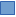 10.          TAK                  NIE10.          TAK                  NIE10.          TAK                  NIE10.          TAK                  NIEKandydat zamieszkuje w obwodzie szkoły podstawowej, w której położone jest wybrane przedszkole 10)Kandydat zamieszkuje w obwodzie szkoły podstawowej, w której położone jest wybrane przedszkole 10)Kandydat zamieszkuje w obwodzie szkoły podstawowej, w której położone jest wybrane przedszkole 10)Kandydat zamieszkuje w obwodzie szkoły podstawowej, w której położone jest wybrane przedszkole 10)Kandydat zamieszkuje w obwodzie szkoły podstawowej, w której położone jest wybrane przedszkole 10)Kandydat zamieszkuje w obwodzie szkoły podstawowej, w której położone jest wybrane przedszkole 10)Kandydat zamieszkuje w obwodzie szkoły podstawowej, w której położone jest wybrane przedszkole 10)Kandydat zamieszkuje w obwodzie szkoły podstawowej, w której położone jest wybrane przedszkole 10)Kandydat zamieszkuje w obwodzie szkoły podstawowej, w której położone jest wybrane przedszkole 10)Kandydat zamieszkuje w obwodzie szkoły podstawowej, w której położone jest wybrane przedszkole 10)Kandydat zamieszkuje w obwodzie szkoły podstawowej, w której położone jest wybrane przedszkole 10)Kandydat zamieszkuje w obwodzie szkoły podstawowej, w której położone jest wybrane przedszkole 10)Kandydat zamieszkuje w obwodzie szkoły podstawowej, w której położone jest wybrane przedszkole 10)Kandydat zamieszkuje w obwodzie szkoły podstawowej, w której położone jest wybrane przedszkole 10)11.          TAK                      NIE11.          TAK                      NIE11.          TAK                      NIE11.          TAK                      NIE11.          TAK                      NIERodzeństwo kandydata uczęszcza do tego samego przedszkola,                w roku szkolnym, którego dotyczy rekrutacja lub do niego kandyduje 11)Rodzeństwo kandydata uczęszcza do tego samego przedszkola,                w roku szkolnym, którego dotyczy rekrutacja lub do niego kandyduje 11)Rodzeństwo kandydata uczęszcza do tego samego przedszkola,                w roku szkolnym, którego dotyczy rekrutacja lub do niego kandyduje 11)Rodzeństwo kandydata uczęszcza do tego samego przedszkola,                w roku szkolnym, którego dotyczy rekrutacja lub do niego kandyduje 11)Rodzeństwo kandydata uczęszcza do tego samego przedszkola,                w roku szkolnym, którego dotyczy rekrutacja lub do niego kandyduje 11)Rodzeństwo kandydata uczęszcza do tego samego przedszkola,                w roku szkolnym, którego dotyczy rekrutacja lub do niego kandyduje 11)Rodzeństwo kandydata uczęszcza do tego samego przedszkola,                w roku szkolnym, którego dotyczy rekrutacja lub do niego kandyduje 11)Rodzeństwo kandydata uczęszcza do tego samego przedszkola,                w roku szkolnym, którego dotyczy rekrutacja lub do niego kandyduje 11)Rodzeństwo kandydata uczęszcza do tego samego przedszkola,                w roku szkolnym, którego dotyczy rekrutacja lub do niego kandyduje 11)Rodzeństwo kandydata uczęszcza do tego samego przedszkola,                w roku szkolnym, którego dotyczy rekrutacja lub do niego kandyduje 11)Rodzeństwo kandydata uczęszcza do tego samego przedszkola,                w roku szkolnym, którego dotyczy rekrutacja lub do niego kandyduje 11)Rodzeństwo kandydata uczęszcza do tego samego przedszkola,                w roku szkolnym, którego dotyczy rekrutacja lub do niego kandyduje 11)Rodzeństwo kandydata uczęszcza do tego samego przedszkola,                w roku szkolnym, którego dotyczy rekrutacja lub do niego kandyduje 11)Rodzeństwo kandydata uczęszcza do tego samego przedszkola,                w roku szkolnym, którego dotyczy rekrutacja lub do niego kandyduje 11)12.          TAK                      NIE12.          TAK                      NIE12.          TAK                      NIE12.          TAK                      NIE12.          TAK                      NIERodzice kandydata odprowadzają podatek dochodowy w Gminie Oświęcim 12)Rodzice kandydata odprowadzają podatek dochodowy w Gminie Oświęcim 12)Rodzice kandydata odprowadzają podatek dochodowy w Gminie Oświęcim 12)Rodzice kandydata odprowadzają podatek dochodowy w Gminie Oświęcim 12)Rodzice kandydata odprowadzają podatek dochodowy w Gminie Oświęcim 12)Rodzice kandydata odprowadzają podatek dochodowy w Gminie Oświęcim 12)Rodzice kandydata odprowadzają podatek dochodowy w Gminie Oświęcim 12)Rodzice kandydata odprowadzają podatek dochodowy w Gminie Oświęcim 12)Rodzice kandydata odprowadzają podatek dochodowy w Gminie Oświęcim 12)Rodzice kandydata odprowadzają podatek dochodowy w Gminie Oświęcim 12)Rodzice kandydata odprowadzają podatek dochodowy w Gminie Oświęcim 12)Rodzice kandydata odprowadzają podatek dochodowy w Gminie Oświęcim 12)Rodzice kandydata odprowadzają podatek dochodowy w Gminie Oświęcim 12)Rodzice kandydata odprowadzają podatek dochodowy w Gminie Oświęcim 12)13.          TAK                      NIE13.          TAK                      NIE13.          TAK                      NIE13.          TAK                      NIE13.          TAK                      NIEKandydat wychowujący się w rodzinie objętej opieką kuratorską, pomocą społeczną lub ze wskazaniem 
o potrzebie edukacji przedszkolnej z Poradni Psychologiczno – Pedagogicznej 13)Kandydat wychowujący się w rodzinie objętej opieką kuratorską, pomocą społeczną lub ze wskazaniem 
o potrzebie edukacji przedszkolnej z Poradni Psychologiczno – Pedagogicznej 13)Kandydat wychowujący się w rodzinie objętej opieką kuratorską, pomocą społeczną lub ze wskazaniem 
o potrzebie edukacji przedszkolnej z Poradni Psychologiczno – Pedagogicznej 13)Kandydat wychowujący się w rodzinie objętej opieką kuratorską, pomocą społeczną lub ze wskazaniem 
o potrzebie edukacji przedszkolnej z Poradni Psychologiczno – Pedagogicznej 13)Kandydat wychowujący się w rodzinie objętej opieką kuratorską, pomocą społeczną lub ze wskazaniem 
o potrzebie edukacji przedszkolnej z Poradni Psychologiczno – Pedagogicznej 13)Kandydat wychowujący się w rodzinie objętej opieką kuratorską, pomocą społeczną lub ze wskazaniem 
o potrzebie edukacji przedszkolnej z Poradni Psychologiczno – Pedagogicznej 13)Kandydat wychowujący się w rodzinie objętej opieką kuratorską, pomocą społeczną lub ze wskazaniem 
o potrzebie edukacji przedszkolnej z Poradni Psychologiczno – Pedagogicznej 13)Kandydat wychowujący się w rodzinie objętej opieką kuratorską, pomocą społeczną lub ze wskazaniem 
o potrzebie edukacji przedszkolnej z Poradni Psychologiczno – Pedagogicznej 13)Kandydat wychowujący się w rodzinie objętej opieką kuratorską, pomocą społeczną lub ze wskazaniem 
o potrzebie edukacji przedszkolnej z Poradni Psychologiczno – Pedagogicznej 13)Kandydat wychowujący się w rodzinie objętej opieką kuratorską, pomocą społeczną lub ze wskazaniem 
o potrzebie edukacji przedszkolnej z Poradni Psychologiczno – Pedagogicznej 13)Kandydat wychowujący się w rodzinie objętej opieką kuratorską, pomocą społeczną lub ze wskazaniem 
o potrzebie edukacji przedszkolnej z Poradni Psychologiczno – Pedagogicznej 13)Kandydat wychowujący się w rodzinie objętej opieką kuratorską, pomocą społeczną lub ze wskazaniem 
o potrzebie edukacji przedszkolnej z Poradni Psychologiczno – Pedagogicznej 13)Kandydat wychowujący się w rodzinie objętej opieką kuratorską, pomocą społeczną lub ze wskazaniem 
o potrzebie edukacji przedszkolnej z Poradni Psychologiczno – Pedagogicznej 13)Kandydat wychowujący się w rodzinie objętej opieką kuratorską, pomocą społeczną lub ze wskazaniem 
o potrzebie edukacji przedszkolnej z Poradni Psychologiczno – Pedagogicznej 13)Do wniosku dołączam dokumenty potwierdzające kryterium wymienione  w pkt. ……………………
Do wniosku dołączam dokumenty potwierdzające kryterium wymienione  w pkt. ……………………
Do wniosku dołączam dokumenty potwierdzające kryterium wymienione  w pkt. ……………………
Do wniosku dołączam dokumenty potwierdzające kryterium wymienione  w pkt. ……………………
Do wniosku dołączam dokumenty potwierdzające kryterium wymienione  w pkt. ……………………
Do wniosku dołączam dokumenty potwierdzające kryterium wymienione  w pkt. ……………………
Do wniosku dołączam dokumenty potwierdzające kryterium wymienione  w pkt. ……………………
Do wniosku dołączam dokumenty potwierdzające kryterium wymienione  w pkt. ……………………
Do wniosku dołączam dokumenty potwierdzające kryterium wymienione  w pkt. ……………………
Do wniosku dołączam dokumenty potwierdzające kryterium wymienione  w pkt. ……………………
Do wniosku dołączam dokumenty potwierdzające kryterium wymienione  w pkt. ……………………
Do wniosku dołączam dokumenty potwierdzające kryterium wymienione  w pkt. ……………………
Do wniosku dołączam dokumenty potwierdzające kryterium wymienione  w pkt. ……………………
Do wniosku dołączam dokumenty potwierdzające kryterium wymienione  w pkt. ……………………
Do wniosku dołączam dokumenty potwierdzające kryterium wymienione  w pkt. ……………………
Do wniosku dołączam dokumenty potwierdzające kryterium wymienione  w pkt. ……………………
Do wniosku dołączam dokumenty potwierdzające kryterium wymienione  w pkt. ……………………
Do wniosku dołączam dokumenty potwierdzające kryterium wymienione  w pkt. ……………………
Do wniosku dołączam dokumenty potwierdzające kryterium wymienione  w pkt. ……………………
Dodatkowe informacje o dziecku –uznane przez rodzica za istotne dane o stanie zdrowia, stosowanej diecie i rozwoju psychofizycznym dziecka np.: wady rozwojowe, stałe choroby, alergie, pokarmowe, diety pokarmowe, kalectwo, dodatkowe informacje o sytuacji rodzinnej dziecka mające wpływ na funkcjonowanie dziecka w przedszkolu:Dodatkowe informacje o dziecku –uznane przez rodzica za istotne dane o stanie zdrowia, stosowanej diecie i rozwoju psychofizycznym dziecka np.: wady rozwojowe, stałe choroby, alergie, pokarmowe, diety pokarmowe, kalectwo, dodatkowe informacje o sytuacji rodzinnej dziecka mające wpływ na funkcjonowanie dziecka w przedszkolu:Dodatkowe informacje o dziecku –uznane przez rodzica za istotne dane o stanie zdrowia, stosowanej diecie i rozwoju psychofizycznym dziecka np.: wady rozwojowe, stałe choroby, alergie, pokarmowe, diety pokarmowe, kalectwo, dodatkowe informacje o sytuacji rodzinnej dziecka mające wpływ na funkcjonowanie dziecka w przedszkolu:Dodatkowe informacje o dziecku –uznane przez rodzica za istotne dane o stanie zdrowia, stosowanej diecie i rozwoju psychofizycznym dziecka np.: wady rozwojowe, stałe choroby, alergie, pokarmowe, diety pokarmowe, kalectwo, dodatkowe informacje o sytuacji rodzinnej dziecka mające wpływ na funkcjonowanie dziecka w przedszkolu:Dodatkowe informacje o dziecku –uznane przez rodzica za istotne dane o stanie zdrowia, stosowanej diecie i rozwoju psychofizycznym dziecka np.: wady rozwojowe, stałe choroby, alergie, pokarmowe, diety pokarmowe, kalectwo, dodatkowe informacje o sytuacji rodzinnej dziecka mające wpływ na funkcjonowanie dziecka w przedszkolu:Dodatkowe informacje o dziecku –uznane przez rodzica za istotne dane o stanie zdrowia, stosowanej diecie i rozwoju psychofizycznym dziecka np.: wady rozwojowe, stałe choroby, alergie, pokarmowe, diety pokarmowe, kalectwo, dodatkowe informacje o sytuacji rodzinnej dziecka mające wpływ na funkcjonowanie dziecka w przedszkolu:Dodatkowe informacje o dziecku –uznane przez rodzica za istotne dane o stanie zdrowia, stosowanej diecie i rozwoju psychofizycznym dziecka np.: wady rozwojowe, stałe choroby, alergie, pokarmowe, diety pokarmowe, kalectwo, dodatkowe informacje o sytuacji rodzinnej dziecka mające wpływ na funkcjonowanie dziecka w przedszkolu:Dodatkowe informacje o dziecku –uznane przez rodzica za istotne dane o stanie zdrowia, stosowanej diecie i rozwoju psychofizycznym dziecka np.: wady rozwojowe, stałe choroby, alergie, pokarmowe, diety pokarmowe, kalectwo, dodatkowe informacje o sytuacji rodzinnej dziecka mające wpływ na funkcjonowanie dziecka w przedszkolu:Dodatkowe informacje o dziecku –uznane przez rodzica za istotne dane o stanie zdrowia, stosowanej diecie i rozwoju psychofizycznym dziecka np.: wady rozwojowe, stałe choroby, alergie, pokarmowe, diety pokarmowe, kalectwo, dodatkowe informacje o sytuacji rodzinnej dziecka mające wpływ na funkcjonowanie dziecka w przedszkolu:Dodatkowe informacje o dziecku –uznane przez rodzica za istotne dane o stanie zdrowia, stosowanej diecie i rozwoju psychofizycznym dziecka np.: wady rozwojowe, stałe choroby, alergie, pokarmowe, diety pokarmowe, kalectwo, dodatkowe informacje o sytuacji rodzinnej dziecka mające wpływ na funkcjonowanie dziecka w przedszkolu:Dodatkowe informacje o dziecku –uznane przez rodzica za istotne dane o stanie zdrowia, stosowanej diecie i rozwoju psychofizycznym dziecka np.: wady rozwojowe, stałe choroby, alergie, pokarmowe, diety pokarmowe, kalectwo, dodatkowe informacje o sytuacji rodzinnej dziecka mające wpływ na funkcjonowanie dziecka w przedszkolu:Dodatkowe informacje o dziecku –uznane przez rodzica za istotne dane o stanie zdrowia, stosowanej diecie i rozwoju psychofizycznym dziecka np.: wady rozwojowe, stałe choroby, alergie, pokarmowe, diety pokarmowe, kalectwo, dodatkowe informacje o sytuacji rodzinnej dziecka mające wpływ na funkcjonowanie dziecka w przedszkolu:Dodatkowe informacje o dziecku –uznane przez rodzica za istotne dane o stanie zdrowia, stosowanej diecie i rozwoju psychofizycznym dziecka np.: wady rozwojowe, stałe choroby, alergie, pokarmowe, diety pokarmowe, kalectwo, dodatkowe informacje o sytuacji rodzinnej dziecka mające wpływ na funkcjonowanie dziecka w przedszkolu:Dodatkowe informacje o dziecku –uznane przez rodzica za istotne dane o stanie zdrowia, stosowanej diecie i rozwoju psychofizycznym dziecka np.: wady rozwojowe, stałe choroby, alergie, pokarmowe, diety pokarmowe, kalectwo, dodatkowe informacje o sytuacji rodzinnej dziecka mające wpływ na funkcjonowanie dziecka w przedszkolu:Dodatkowe informacje o dziecku –uznane przez rodzica za istotne dane o stanie zdrowia, stosowanej diecie i rozwoju psychofizycznym dziecka np.: wady rozwojowe, stałe choroby, alergie, pokarmowe, diety pokarmowe, kalectwo, dodatkowe informacje o sytuacji rodzinnej dziecka mające wpływ na funkcjonowanie dziecka w przedszkolu:Dodatkowe informacje o dziecku –uznane przez rodzica za istotne dane o stanie zdrowia, stosowanej diecie i rozwoju psychofizycznym dziecka np.: wady rozwojowe, stałe choroby, alergie, pokarmowe, diety pokarmowe, kalectwo, dodatkowe informacje o sytuacji rodzinnej dziecka mające wpływ na funkcjonowanie dziecka w przedszkolu:Dodatkowe informacje o dziecku –uznane przez rodzica za istotne dane o stanie zdrowia, stosowanej diecie i rozwoju psychofizycznym dziecka np.: wady rozwojowe, stałe choroby, alergie, pokarmowe, diety pokarmowe, kalectwo, dodatkowe informacje o sytuacji rodzinnej dziecka mające wpływ na funkcjonowanie dziecka w przedszkolu:Dodatkowe informacje o dziecku –uznane przez rodzica za istotne dane o stanie zdrowia, stosowanej diecie i rozwoju psychofizycznym dziecka np.: wady rozwojowe, stałe choroby, alergie, pokarmowe, diety pokarmowe, kalectwo, dodatkowe informacje o sytuacji rodzinnej dziecka mające wpływ na funkcjonowanie dziecka w przedszkolu:Dodatkowe informacje o dziecku –uznane przez rodzica za istotne dane o stanie zdrowia, stosowanej diecie i rozwoju psychofizycznym dziecka np.: wady rozwojowe, stałe choroby, alergie, pokarmowe, diety pokarmowe, kalectwo, dodatkowe informacje o sytuacji rodzinnej dziecka mające wpływ na funkcjonowanie dziecka w przedszkolu:Dodatkowe informacje o dziecku –uznane przez rodzica za istotne dane o stanie zdrowia, stosowanej diecie i rozwoju psychofizycznym dziecka np.: wady rozwojowe, stałe choroby, alergie, pokarmowe, diety pokarmowe, kalectwo, dodatkowe informacje o sytuacji rodzinnej dziecka mające wpływ na funkcjonowanie dziecka w przedszkolu:Dodatkowe informacje o dziecku –uznane przez rodzica za istotne dane o stanie zdrowia, stosowanej diecie i rozwoju psychofizycznym dziecka np.: wady rozwojowe, stałe choroby, alergie, pokarmowe, diety pokarmowe, kalectwo, dodatkowe informacje o sytuacji rodzinnej dziecka mające wpływ na funkcjonowanie dziecka w przedszkolu:Dodatkowe informacje o dziecku –uznane przez rodzica za istotne dane o stanie zdrowia, stosowanej diecie i rozwoju psychofizycznym dziecka np.: wady rozwojowe, stałe choroby, alergie, pokarmowe, diety pokarmowe, kalectwo, dodatkowe informacje o sytuacji rodzinnej dziecka mające wpływ na funkcjonowanie dziecka w przedszkolu:Dziecko posiada lub ubiega się o orzeczenie o potrzebie kształcenia specjalnegoDziecko posiada lub ubiega się o orzeczenie o potrzebie kształcenia specjalnegoDziecko posiada lub ubiega się o orzeczenie o potrzebie kształcenia specjalnegoDziecko posiada lub ubiega się o orzeczenie o potrzebie kształcenia specjalnegoDziecko posiada lub ubiega się o orzeczenie o potrzebie kształcenia specjalnegoDziecko posiada lub ubiega się o orzeczenie o potrzebie kształcenia specjalnegoDziecko posiada lub ubiega się o orzeczenie o potrzebie kształcenia specjalnegoDziecko posiada lub ubiega się o orzeczenie o potrzebie kształcenia specjalnegoDziecko posiada lub ubiega się o orzeczenie o potrzebie kształcenia specjalnegoDziecko posiada lub ubiega się o orzeczenie o potrzebie kształcenia specjalnegoDziecko posiada lub ubiega się o orzeczenie o potrzebie kształcenia specjalnegoDziecko posiada lub ubiega się o orzeczenie o potrzebie kształcenia specjalnegoDziecko posiada lub ubiega się o orzeczenie o potrzebie kształcenia specjalnegoDziecko posiada lub ubiega się o orzeczenie o potrzebie kształcenia specjalnegoDziecko posiada lub ubiega się o orzeczenie o potrzebie kształcenia specjalnegoDziecko posiada lub ubiega się o orzeczenie o potrzebie kształcenia specjalnegoTAKTAKTAKNIENIENIEDziecko posiada lub ubiega się o orzeczenie o potrzebie kształcenia specjalnegoDziecko posiada lub ubiega się o orzeczenie o potrzebie kształcenia specjalnegoDziecko posiada lub ubiega się o orzeczenie o potrzebie kształcenia specjalnegoDziecko posiada lub ubiega się o orzeczenie o potrzebie kształcenia specjalnegoDziecko posiada lub ubiega się o orzeczenie o potrzebie kształcenia specjalnegoDziecko posiada lub ubiega się o orzeczenie o potrzebie kształcenia specjalnegoDziecko posiada lub ubiega się o orzeczenie o potrzebie kształcenia specjalnegoDziecko posiada lub ubiega się o orzeczenie o potrzebie kształcenia specjalnegoDziecko posiada lub ubiega się o orzeczenie o potrzebie kształcenia specjalnegoDziecko posiada lub ubiega się o orzeczenie o potrzebie kształcenia specjalnegoDziecko posiada lub ubiega się o orzeczenie o potrzebie kształcenia specjalnegoDziecko posiada lub ubiega się o orzeczenie o potrzebie kształcenia specjalnegoDziecko posiada lub ubiega się o orzeczenie o potrzebie kształcenia specjalnegoDziecko posiada lub ubiega się o orzeczenie o potrzebie kształcenia specjalnegoDziecko posiada lub ubiega się o orzeczenie o potrzebie kształcenia specjalnegoDziecko posiada lub ubiega się o orzeczenie o potrzebie kształcenia specjalnegoPOBYT DZIECKA W PRZEDSZKOLU - Czas pobytu dziecka w przedszkolu obejmuje pełne godziny.POBYT DZIECKA W PRZEDSZKOLU - Czas pobytu dziecka w przedszkolu obejmuje pełne godziny.POBYT DZIECKA W PRZEDSZKOLU - Czas pobytu dziecka w przedszkolu obejmuje pełne godziny.POBYT DZIECKA W PRZEDSZKOLU - Czas pobytu dziecka w przedszkolu obejmuje pełne godziny.POBYT DZIECKA W PRZEDSZKOLU - Czas pobytu dziecka w przedszkolu obejmuje pełne godziny.POBYT DZIECKA W PRZEDSZKOLU - Czas pobytu dziecka w przedszkolu obejmuje pełne godziny.POBYT DZIECKA W PRZEDSZKOLU - Czas pobytu dziecka w przedszkolu obejmuje pełne godziny.POBYT DZIECKA W PRZEDSZKOLU - Czas pobytu dziecka w przedszkolu obejmuje pełne godziny.POBYT DZIECKA W PRZEDSZKOLU - Czas pobytu dziecka w przedszkolu obejmuje pełne godziny.POBYT DZIECKA W PRZEDSZKOLU - Czas pobytu dziecka w przedszkolu obejmuje pełne godziny.POBYT DZIECKA W PRZEDSZKOLU - Czas pobytu dziecka w przedszkolu obejmuje pełne godziny.POBYT DZIECKA W PRZEDSZKOLU - Czas pobytu dziecka w przedszkolu obejmuje pełne godziny.POBYT DZIECKA W PRZEDSZKOLU - Czas pobytu dziecka w przedszkolu obejmuje pełne godziny.POBYT DZIECKA W PRZEDSZKOLU - Czas pobytu dziecka w przedszkolu obejmuje pełne godziny.POBYT DZIECKA W PRZEDSZKOLU - Czas pobytu dziecka w przedszkolu obejmuje pełne godziny.POBYT DZIECKA W PRZEDSZKOLU - Czas pobytu dziecka w przedszkolu obejmuje pełne godziny.POBYT DZIECKA W PRZEDSZKOLU - Czas pobytu dziecka w przedszkolu obejmuje pełne godziny.POBYT DZIECKA W PRZEDSZKOLU - Czas pobytu dziecka w przedszkolu obejmuje pełne godziny.POBYT DZIECKA W PRZEDSZKOLU - Czas pobytu dziecka w przedszkolu obejmuje pełne godziny.POBYT DZIECKA W PRZEDSZKOLU - Czas pobytu dziecka w przedszkolu obejmuje pełne godziny.POBYT DZIECKA W PRZEDSZKOLU - Czas pobytu dziecka w przedszkolu obejmuje pełne godziny.POBYT DZIECKA W PRZEDSZKOLU - Czas pobytu dziecka w przedszkolu obejmuje pełne godziny.Planowany pobyt dziecka w przedszkolu: Planowany pobyt dziecka w przedszkolu: Planowany pobyt dziecka w przedszkolu: Planowany pobyt dziecka w przedszkolu: Planowany pobyt dziecka w przedszkolu: od godziny ……………………...…… do godziny …………………od godziny ……………………...…… do godziny …………………od godziny ……………………...…… do godziny …………………od godziny ……………………...…… do godziny …………………od godziny ……………………...…… do godziny …………………od godziny ……………………...…… do godziny …………………od godziny ……………………...…… do godziny …………………od godziny ……………………...…… do godziny …………………od godziny ……………………...…… do godziny …………………od godziny ……………………...…… do godziny …………………od godziny ……………………...…… do godziny …………………od godziny ……………………...…… do godziny …………………od godziny ……………………...…… do godziny …………………od godziny ……………………...…… do godziny …………………od godziny ……………………...…… do godziny …………………od godziny ……………………...…… do godziny …………………od godziny ……………………...…… do godziny …………………Dziecko będzie korzystało z posiłków:  (proszę właściwe podkreślić)                                                                   śniadanie                                                                                         obiad                                                                                  podwieczorek Dziecko będzie korzystało z posiłków:  (proszę właściwe podkreślić)                                                                   śniadanie                                                                                         obiad                                                                                  podwieczorek Dziecko będzie korzystało z posiłków:  (proszę właściwe podkreślić)                                                                   śniadanie                                                                                         obiad                                                                                  podwieczorek Dziecko będzie korzystało z posiłków:  (proszę właściwe podkreślić)                                                                   śniadanie                                                                                         obiad                                                                                  podwieczorek Dziecko będzie korzystało z posiłków:  (proszę właściwe podkreślić)                                                                   śniadanie                                                                                         obiad                                                                                  podwieczorek Dziecko będzie korzystało z posiłków:  (proszę właściwe podkreślić)                                                                   śniadanie                                                                                         obiad                                                                                  podwieczorek Dziecko będzie korzystało z posiłków:  (proszę właściwe podkreślić)                                                                   śniadanie                                                                                         obiad                                                                                  podwieczorek Dziecko będzie korzystało z posiłków:  (proszę właściwe podkreślić)                                                                   śniadanie                                                                                         obiad                                                                                  podwieczorek Dziecko będzie korzystało z posiłków:  (proszę właściwe podkreślić)                                                                   śniadanie                                                                                         obiad                                                                                  podwieczorek Dziecko będzie korzystało z posiłków:  (proszę właściwe podkreślić)                                                                   śniadanie                                                                                         obiad                                                                                  podwieczorek Dziecko będzie korzystało z posiłków:  (proszę właściwe podkreślić)                                                                   śniadanie                                                                                         obiad                                                                                  podwieczorek Dziecko będzie korzystało z posiłków:  (proszę właściwe podkreślić)                                                                   śniadanie                                                                                         obiad                                                                                  podwieczorek Dziecko będzie korzystało z posiłków:  (proszę właściwe podkreślić)                                                                   śniadanie                                                                                         obiad                                                                                  podwieczorek Dziecko będzie korzystało z posiłków:  (proszę właściwe podkreślić)                                                                   śniadanie                                                                                         obiad                                                                                  podwieczorek Dziecko będzie korzystało z posiłków:  (proszę właściwe podkreślić)                                                                   śniadanie                                                                                         obiad                                                                                  podwieczorek Dziecko będzie korzystało z posiłków:  (proszę właściwe podkreślić)                                                                   śniadanie                                                                                         obiad                                                                                  podwieczorek Dziecko będzie korzystało z posiłków:  (proszę właściwe podkreślić)                                                                   śniadanie                                                                                         obiad                                                                                  podwieczorek Dziecko będzie korzystało z posiłków:  (proszę właściwe podkreślić)                                                                   śniadanie                                                                                         obiad                                                                                  podwieczorek Dziecko będzie korzystało z posiłków:  (proszę właściwe podkreślić)                                                                   śniadanie                                                                                         obiad                                                                                  podwieczorek Dziecko będzie korzystało z posiłków:  (proszę właściwe podkreślić)                                                                   śniadanie                                                                                         obiad                                                                                  podwieczorek Dziecko będzie korzystało z posiłków:  (proszę właściwe podkreślić)                                                                   śniadanie                                                                                         obiad                                                                                  podwieczorek Dziecko będzie korzystało z posiłków:  (proszę właściwe podkreślić)                                                                   śniadanie                                                                                         obiad                                                                                  podwieczorek OŚWIADCZENIA DOTYCZACE TREŚCI WNIOSKUOŚWIADCZENIA DOTYCZACE TREŚCI WNIOSKUOŚWIADCZENIA DOTYCZACE TREŚCI WNIOSKUOŚWIADCZENIA DOTYCZACE TREŚCI WNIOSKUOŚWIADCZENIA DOTYCZACE TREŚCI WNIOSKUOŚWIADCZENIA DOTYCZACE TREŚCI WNIOSKUOŚWIADCZENIA DOTYCZACE TREŚCI WNIOSKUOŚWIADCZENIA DOTYCZACE TREŚCI WNIOSKUOŚWIADCZENIA DOTYCZACE TREŚCI WNIOSKUOŚWIADCZENIA DOTYCZACE TREŚCI WNIOSKUOŚWIADCZENIA DOTYCZACE TREŚCI WNIOSKUOŚWIADCZENIA DOTYCZACE TREŚCI WNIOSKUOŚWIADCZENIA DOTYCZACE TREŚCI WNIOSKUOŚWIADCZENIA DOTYCZACE TREŚCI WNIOSKUOŚWIADCZENIA DOTYCZACE TREŚCI WNIOSKUOŚWIADCZENIA DOTYCZACE TREŚCI WNIOSKUOŚWIADCZENIA DOTYCZACE TREŚCI WNIOSKUOŚWIADCZENIA DOTYCZACE TREŚCI WNIOSKUOŚWIADCZENIA DOTYCZACE TREŚCI WNIOSKUOŚWIADCZENIA DOTYCZACE TREŚCI WNIOSKUOŚWIADCZENIA DOTYCZACE TREŚCI WNIOSKUOŚWIADCZENIA DOTYCZACE TREŚCI WNIOSKUZgodnie z art. 150 ust. 6 ustawy Prawo Oświatowe oświadczenia wymagane jako potwierdzające spełnianie przez kandydata kryteriów rekrutacyjnych w ramach pierwszego etapu – A.1 oraz A.6 składa się pod rygorem odpowiedzialności karnej za składanie fałszywych zeznań.„Uprzedzeni o odpowiedzialności karnej z art. 233 kodeksu karnego oświadczamy, że podane 
w związku z art. 150 ust. 2 ustawy Prawo Oświatowe dane są zgodne ze stanem faktycznym i jesteśmy świadomi odpowiedzialności karnej za złożenie fałszywego oświadczenia.”………………………..podpis rodzica/rodzicówZgodnie z art. 150 ust. 6 ustawy Prawo Oświatowe oświadczenia wymagane jako potwierdzające spełnianie przez kandydata kryteriów rekrutacyjnych w ramach pierwszego etapu – A.1 oraz A.6 składa się pod rygorem odpowiedzialności karnej za składanie fałszywych zeznań.„Uprzedzeni o odpowiedzialności karnej z art. 233 kodeksu karnego oświadczamy, że podane 
w związku z art. 150 ust. 2 ustawy Prawo Oświatowe dane są zgodne ze stanem faktycznym i jesteśmy świadomi odpowiedzialności karnej za złożenie fałszywego oświadczenia.”………………………..podpis rodzica/rodzicówZgodnie z art. 150 ust. 6 ustawy Prawo Oświatowe oświadczenia wymagane jako potwierdzające spełnianie przez kandydata kryteriów rekrutacyjnych w ramach pierwszego etapu – A.1 oraz A.6 składa się pod rygorem odpowiedzialności karnej za składanie fałszywych zeznań.„Uprzedzeni o odpowiedzialności karnej z art. 233 kodeksu karnego oświadczamy, że podane 
w związku z art. 150 ust. 2 ustawy Prawo Oświatowe dane są zgodne ze stanem faktycznym i jesteśmy świadomi odpowiedzialności karnej za złożenie fałszywego oświadczenia.”………………………..podpis rodzica/rodzicówZgodnie z art. 150 ust. 6 ustawy Prawo Oświatowe oświadczenia wymagane jako potwierdzające spełnianie przez kandydata kryteriów rekrutacyjnych w ramach pierwszego etapu – A.1 oraz A.6 składa się pod rygorem odpowiedzialności karnej za składanie fałszywych zeznań.„Uprzedzeni o odpowiedzialności karnej z art. 233 kodeksu karnego oświadczamy, że podane 
w związku z art. 150 ust. 2 ustawy Prawo Oświatowe dane są zgodne ze stanem faktycznym i jesteśmy świadomi odpowiedzialności karnej za złożenie fałszywego oświadczenia.”………………………..podpis rodzica/rodzicówZgodnie z art. 150 ust. 6 ustawy Prawo Oświatowe oświadczenia wymagane jako potwierdzające spełnianie przez kandydata kryteriów rekrutacyjnych w ramach pierwszego etapu – A.1 oraz A.6 składa się pod rygorem odpowiedzialności karnej za składanie fałszywych zeznań.„Uprzedzeni o odpowiedzialności karnej z art. 233 kodeksu karnego oświadczamy, że podane 
w związku z art. 150 ust. 2 ustawy Prawo Oświatowe dane są zgodne ze stanem faktycznym i jesteśmy świadomi odpowiedzialności karnej za złożenie fałszywego oświadczenia.”………………………..podpis rodzica/rodzicówZgodnie z art. 150 ust. 6 ustawy Prawo Oświatowe oświadczenia wymagane jako potwierdzające spełnianie przez kandydata kryteriów rekrutacyjnych w ramach pierwszego etapu – A.1 oraz A.6 składa się pod rygorem odpowiedzialności karnej za składanie fałszywych zeznań.„Uprzedzeni o odpowiedzialności karnej z art. 233 kodeksu karnego oświadczamy, że podane 
w związku z art. 150 ust. 2 ustawy Prawo Oświatowe dane są zgodne ze stanem faktycznym i jesteśmy świadomi odpowiedzialności karnej za złożenie fałszywego oświadczenia.”………………………..podpis rodzica/rodzicówZgodnie z art. 150 ust. 6 ustawy Prawo Oświatowe oświadczenia wymagane jako potwierdzające spełnianie przez kandydata kryteriów rekrutacyjnych w ramach pierwszego etapu – A.1 oraz A.6 składa się pod rygorem odpowiedzialności karnej za składanie fałszywych zeznań.„Uprzedzeni o odpowiedzialności karnej z art. 233 kodeksu karnego oświadczamy, że podane 
w związku z art. 150 ust. 2 ustawy Prawo Oświatowe dane są zgodne ze stanem faktycznym i jesteśmy świadomi odpowiedzialności karnej za złożenie fałszywego oświadczenia.”………………………..podpis rodzica/rodzicówZgodnie z art. 150 ust. 6 ustawy Prawo Oświatowe oświadczenia wymagane jako potwierdzające spełnianie przez kandydata kryteriów rekrutacyjnych w ramach pierwszego etapu – A.1 oraz A.6 składa się pod rygorem odpowiedzialności karnej za składanie fałszywych zeznań.„Uprzedzeni o odpowiedzialności karnej z art. 233 kodeksu karnego oświadczamy, że podane 
w związku z art. 150 ust. 2 ustawy Prawo Oświatowe dane są zgodne ze stanem faktycznym i jesteśmy świadomi odpowiedzialności karnej za złożenie fałszywego oświadczenia.”………………………..podpis rodzica/rodzicówZgodnie z art. 150 ust. 6 ustawy Prawo Oświatowe oświadczenia wymagane jako potwierdzające spełnianie przez kandydata kryteriów rekrutacyjnych w ramach pierwszego etapu – A.1 oraz A.6 składa się pod rygorem odpowiedzialności karnej za składanie fałszywych zeznań.„Uprzedzeni o odpowiedzialności karnej z art. 233 kodeksu karnego oświadczamy, że podane 
w związku z art. 150 ust. 2 ustawy Prawo Oświatowe dane są zgodne ze stanem faktycznym i jesteśmy świadomi odpowiedzialności karnej za złożenie fałszywego oświadczenia.”………………………..podpis rodzica/rodzicówZgodnie z art. 150 ust. 6 ustawy Prawo Oświatowe oświadczenia wymagane jako potwierdzające spełnianie przez kandydata kryteriów rekrutacyjnych w ramach pierwszego etapu – A.1 oraz A.6 składa się pod rygorem odpowiedzialności karnej za składanie fałszywych zeznań.„Uprzedzeni o odpowiedzialności karnej z art. 233 kodeksu karnego oświadczamy, że podane 
w związku z art. 150 ust. 2 ustawy Prawo Oświatowe dane są zgodne ze stanem faktycznym i jesteśmy świadomi odpowiedzialności karnej za złożenie fałszywego oświadczenia.”………………………..podpis rodzica/rodzicówZgodnie z art. 150 ust. 6 ustawy Prawo Oświatowe oświadczenia wymagane jako potwierdzające spełnianie przez kandydata kryteriów rekrutacyjnych w ramach pierwszego etapu – A.1 oraz A.6 składa się pod rygorem odpowiedzialności karnej za składanie fałszywych zeznań.„Uprzedzeni o odpowiedzialności karnej z art. 233 kodeksu karnego oświadczamy, że podane 
w związku z art. 150 ust. 2 ustawy Prawo Oświatowe dane są zgodne ze stanem faktycznym i jesteśmy świadomi odpowiedzialności karnej za złożenie fałszywego oświadczenia.”………………………..podpis rodzica/rodzicówZgodnie z art. 150 ust. 6 ustawy Prawo Oświatowe oświadczenia wymagane jako potwierdzające spełnianie przez kandydata kryteriów rekrutacyjnych w ramach pierwszego etapu – A.1 oraz A.6 składa się pod rygorem odpowiedzialności karnej za składanie fałszywych zeznań.„Uprzedzeni o odpowiedzialności karnej z art. 233 kodeksu karnego oświadczamy, że podane 
w związku z art. 150 ust. 2 ustawy Prawo Oświatowe dane są zgodne ze stanem faktycznym i jesteśmy świadomi odpowiedzialności karnej za złożenie fałszywego oświadczenia.”………………………..podpis rodzica/rodzicówZgodnie z art. 150 ust. 6 ustawy Prawo Oświatowe oświadczenia wymagane jako potwierdzające spełnianie przez kandydata kryteriów rekrutacyjnych w ramach pierwszego etapu – A.1 oraz A.6 składa się pod rygorem odpowiedzialności karnej za składanie fałszywych zeznań.„Uprzedzeni o odpowiedzialności karnej z art. 233 kodeksu karnego oświadczamy, że podane 
w związku z art. 150 ust. 2 ustawy Prawo Oświatowe dane są zgodne ze stanem faktycznym i jesteśmy świadomi odpowiedzialności karnej za złożenie fałszywego oświadczenia.”………………………..podpis rodzica/rodzicówZgodnie z art. 150 ust. 6 ustawy Prawo Oświatowe oświadczenia wymagane jako potwierdzające spełnianie przez kandydata kryteriów rekrutacyjnych w ramach pierwszego etapu – A.1 oraz A.6 składa się pod rygorem odpowiedzialności karnej za składanie fałszywych zeznań.„Uprzedzeni o odpowiedzialności karnej z art. 233 kodeksu karnego oświadczamy, że podane 
w związku z art. 150 ust. 2 ustawy Prawo Oświatowe dane są zgodne ze stanem faktycznym i jesteśmy świadomi odpowiedzialności karnej za złożenie fałszywego oświadczenia.”………………………..podpis rodzica/rodzicówZgodnie z art. 150 ust. 6 ustawy Prawo Oświatowe oświadczenia wymagane jako potwierdzające spełnianie przez kandydata kryteriów rekrutacyjnych w ramach pierwszego etapu – A.1 oraz A.6 składa się pod rygorem odpowiedzialności karnej za składanie fałszywych zeznań.„Uprzedzeni o odpowiedzialności karnej z art. 233 kodeksu karnego oświadczamy, że podane 
w związku z art. 150 ust. 2 ustawy Prawo Oświatowe dane są zgodne ze stanem faktycznym i jesteśmy świadomi odpowiedzialności karnej za złożenie fałszywego oświadczenia.”………………………..podpis rodzica/rodzicówZgodnie z art. 150 ust. 6 ustawy Prawo Oświatowe oświadczenia wymagane jako potwierdzające spełnianie przez kandydata kryteriów rekrutacyjnych w ramach pierwszego etapu – A.1 oraz A.6 składa się pod rygorem odpowiedzialności karnej za składanie fałszywych zeznań.„Uprzedzeni o odpowiedzialności karnej z art. 233 kodeksu karnego oświadczamy, że podane 
w związku z art. 150 ust. 2 ustawy Prawo Oświatowe dane są zgodne ze stanem faktycznym i jesteśmy świadomi odpowiedzialności karnej za złożenie fałszywego oświadczenia.”………………………..podpis rodzica/rodzicówZgodnie z art. 150 ust. 6 ustawy Prawo Oświatowe oświadczenia wymagane jako potwierdzające spełnianie przez kandydata kryteriów rekrutacyjnych w ramach pierwszego etapu – A.1 oraz A.6 składa się pod rygorem odpowiedzialności karnej za składanie fałszywych zeznań.„Uprzedzeni o odpowiedzialności karnej z art. 233 kodeksu karnego oświadczamy, że podane 
w związku z art. 150 ust. 2 ustawy Prawo Oświatowe dane są zgodne ze stanem faktycznym i jesteśmy świadomi odpowiedzialności karnej za złożenie fałszywego oświadczenia.”………………………..podpis rodzica/rodzicówZgodnie z art. 150 ust. 6 ustawy Prawo Oświatowe oświadczenia wymagane jako potwierdzające spełnianie przez kandydata kryteriów rekrutacyjnych w ramach pierwszego etapu – A.1 oraz A.6 składa się pod rygorem odpowiedzialności karnej za składanie fałszywych zeznań.„Uprzedzeni o odpowiedzialności karnej z art. 233 kodeksu karnego oświadczamy, że podane 
w związku z art. 150 ust. 2 ustawy Prawo Oświatowe dane są zgodne ze stanem faktycznym i jesteśmy świadomi odpowiedzialności karnej za złożenie fałszywego oświadczenia.”………………………..podpis rodzica/rodzicówZgodnie z art. 150 ust. 6 ustawy Prawo Oświatowe oświadczenia wymagane jako potwierdzające spełnianie przez kandydata kryteriów rekrutacyjnych w ramach pierwszego etapu – A.1 oraz A.6 składa się pod rygorem odpowiedzialności karnej za składanie fałszywych zeznań.„Uprzedzeni o odpowiedzialności karnej z art. 233 kodeksu karnego oświadczamy, że podane 
w związku z art. 150 ust. 2 ustawy Prawo Oświatowe dane są zgodne ze stanem faktycznym i jesteśmy świadomi odpowiedzialności karnej za złożenie fałszywego oświadczenia.”………………………..podpis rodzica/rodzicówZgodnie z art. 150 ust. 6 ustawy Prawo Oświatowe oświadczenia wymagane jako potwierdzające spełnianie przez kandydata kryteriów rekrutacyjnych w ramach pierwszego etapu – A.1 oraz A.6 składa się pod rygorem odpowiedzialności karnej za składanie fałszywych zeznań.„Uprzedzeni o odpowiedzialności karnej z art. 233 kodeksu karnego oświadczamy, że podane 
w związku z art. 150 ust. 2 ustawy Prawo Oświatowe dane są zgodne ze stanem faktycznym i jesteśmy świadomi odpowiedzialności karnej za złożenie fałszywego oświadczenia.”………………………..podpis rodzica/rodzicówZgodnie z art. 150 ust. 6 ustawy Prawo Oświatowe oświadczenia wymagane jako potwierdzające spełnianie przez kandydata kryteriów rekrutacyjnych w ramach pierwszego etapu – A.1 oraz A.6 składa się pod rygorem odpowiedzialności karnej za składanie fałszywych zeznań.„Uprzedzeni o odpowiedzialności karnej z art. 233 kodeksu karnego oświadczamy, że podane 
w związku z art. 150 ust. 2 ustawy Prawo Oświatowe dane są zgodne ze stanem faktycznym i jesteśmy świadomi odpowiedzialności karnej za złożenie fałszywego oświadczenia.”………………………..podpis rodzica/rodzicówZgodnie z art. 150 ust. 6 ustawy Prawo Oświatowe oświadczenia wymagane jako potwierdzające spełnianie przez kandydata kryteriów rekrutacyjnych w ramach pierwszego etapu – A.1 oraz A.6 składa się pod rygorem odpowiedzialności karnej za składanie fałszywych zeznań.„Uprzedzeni o odpowiedzialności karnej z art. 233 kodeksu karnego oświadczamy, że podane 
w związku z art. 150 ust. 2 ustawy Prawo Oświatowe dane są zgodne ze stanem faktycznym i jesteśmy świadomi odpowiedzialności karnej za złożenie fałszywego oświadczenia.”………………………..podpis rodzica/rodzicówZobowiązujemy się do: informowania dyrektora przedszkola o każdorazowej zmianie powyższych danych;uiszczania opłaty za pobyt dziecka w przedszkolu w ustalonych terminach;przestrzegania postanowień statutu przedszkola;przyprowadzania i odbierania dziecka z przedszkola osobiście lub przez inną osobę, upoważnioną do odbierania w zadeklarowanych godzinach;przyprowadzania do przedszkola tylko zdrowego dziecka.Przyjmujemy do wiadomości że: Administratorem danych osobowych jest Przedszkole Samorządowe w Grojcu. Powyższe dane zbierane są w celu sprawnego przeprowadzenia rekrutacji do przedszkola oraz w przypadku pozytywnego wyniku rekrutacji w celu sprawnego realizowania zadań Przedszkola oraz zadań gminy będącej organem prowadzącym. Zostaliśmy pouczeni o prawie wglądu do danych, ich sprostowania, poprawiania, skargi do organu nadzorczego – Prezesa Urzędu Ochrony Danych Osobowych. W przypadku nie zgłoszenia się dziecka do przedszkola w dniu 01.09.2023 r. i braku informacji 
o przyczynie nieobecności w ciągu 3 dni, dziecko zostaje wykreślone z listy przyjętych do przedszkola.
Zapoznaliśmy się z treścią pełnej klauzuli informacyjnej dotyczącej przetwarzania danych kandydatów   i ich rodziców/opiekunów prawnych. Wyrażamy zgodę na przetwarzanie informacji dodatkowych podanych w deklaracji o dziecku 
w celu zapewnienia dziecku  odpowiedniej opieki, odżywiania oraz metod opiekuńczo-wychowawczych.………………………..podpis rodzica/rodzicówZobowiązujemy się do: informowania dyrektora przedszkola o każdorazowej zmianie powyższych danych;uiszczania opłaty za pobyt dziecka w przedszkolu w ustalonych terminach;przestrzegania postanowień statutu przedszkola;przyprowadzania i odbierania dziecka z przedszkola osobiście lub przez inną osobę, upoważnioną do odbierania w zadeklarowanych godzinach;przyprowadzania do przedszkola tylko zdrowego dziecka.Przyjmujemy do wiadomości że: Administratorem danych osobowych jest Przedszkole Samorządowe w Grojcu. Powyższe dane zbierane są w celu sprawnego przeprowadzenia rekrutacji do przedszkola oraz w przypadku pozytywnego wyniku rekrutacji w celu sprawnego realizowania zadań Przedszkola oraz zadań gminy będącej organem prowadzącym. Zostaliśmy pouczeni o prawie wglądu do danych, ich sprostowania, poprawiania, skargi do organu nadzorczego – Prezesa Urzędu Ochrony Danych Osobowych. W przypadku nie zgłoszenia się dziecka do przedszkola w dniu 01.09.2023 r. i braku informacji 
o przyczynie nieobecności w ciągu 3 dni, dziecko zostaje wykreślone z listy przyjętych do przedszkola.
Zapoznaliśmy się z treścią pełnej klauzuli informacyjnej dotyczącej przetwarzania danych kandydatów   i ich rodziców/opiekunów prawnych. Wyrażamy zgodę na przetwarzanie informacji dodatkowych podanych w deklaracji o dziecku 
w celu zapewnienia dziecku  odpowiedniej opieki, odżywiania oraz metod opiekuńczo-wychowawczych.………………………..podpis rodzica/rodzicówZobowiązujemy się do: informowania dyrektora przedszkola o każdorazowej zmianie powyższych danych;uiszczania opłaty za pobyt dziecka w przedszkolu w ustalonych terminach;przestrzegania postanowień statutu przedszkola;przyprowadzania i odbierania dziecka z przedszkola osobiście lub przez inną osobę, upoważnioną do odbierania w zadeklarowanych godzinach;przyprowadzania do przedszkola tylko zdrowego dziecka.Przyjmujemy do wiadomości że: Administratorem danych osobowych jest Przedszkole Samorządowe w Grojcu. Powyższe dane zbierane są w celu sprawnego przeprowadzenia rekrutacji do przedszkola oraz w przypadku pozytywnego wyniku rekrutacji w celu sprawnego realizowania zadań Przedszkola oraz zadań gminy będącej organem prowadzącym. Zostaliśmy pouczeni o prawie wglądu do danych, ich sprostowania, poprawiania, skargi do organu nadzorczego – Prezesa Urzędu Ochrony Danych Osobowych. W przypadku nie zgłoszenia się dziecka do przedszkola w dniu 01.09.2023 r. i braku informacji 
o przyczynie nieobecności w ciągu 3 dni, dziecko zostaje wykreślone z listy przyjętych do przedszkola.
Zapoznaliśmy się z treścią pełnej klauzuli informacyjnej dotyczącej przetwarzania danych kandydatów   i ich rodziców/opiekunów prawnych. Wyrażamy zgodę na przetwarzanie informacji dodatkowych podanych w deklaracji o dziecku 
w celu zapewnienia dziecku  odpowiedniej opieki, odżywiania oraz metod opiekuńczo-wychowawczych.………………………..podpis rodzica/rodzicówZobowiązujemy się do: informowania dyrektora przedszkola o każdorazowej zmianie powyższych danych;uiszczania opłaty za pobyt dziecka w przedszkolu w ustalonych terminach;przestrzegania postanowień statutu przedszkola;przyprowadzania i odbierania dziecka z przedszkola osobiście lub przez inną osobę, upoważnioną do odbierania w zadeklarowanych godzinach;przyprowadzania do przedszkola tylko zdrowego dziecka.Przyjmujemy do wiadomości że: Administratorem danych osobowych jest Przedszkole Samorządowe w Grojcu. Powyższe dane zbierane są w celu sprawnego przeprowadzenia rekrutacji do przedszkola oraz w przypadku pozytywnego wyniku rekrutacji w celu sprawnego realizowania zadań Przedszkola oraz zadań gminy będącej organem prowadzącym. Zostaliśmy pouczeni o prawie wglądu do danych, ich sprostowania, poprawiania, skargi do organu nadzorczego – Prezesa Urzędu Ochrony Danych Osobowych. W przypadku nie zgłoszenia się dziecka do przedszkola w dniu 01.09.2023 r. i braku informacji 
o przyczynie nieobecności w ciągu 3 dni, dziecko zostaje wykreślone z listy przyjętych do przedszkola.
Zapoznaliśmy się z treścią pełnej klauzuli informacyjnej dotyczącej przetwarzania danych kandydatów   i ich rodziców/opiekunów prawnych. Wyrażamy zgodę na przetwarzanie informacji dodatkowych podanych w deklaracji o dziecku 
w celu zapewnienia dziecku  odpowiedniej opieki, odżywiania oraz metod opiekuńczo-wychowawczych.………………………..podpis rodzica/rodzicówZobowiązujemy się do: informowania dyrektora przedszkola o każdorazowej zmianie powyższych danych;uiszczania opłaty za pobyt dziecka w przedszkolu w ustalonych terminach;przestrzegania postanowień statutu przedszkola;przyprowadzania i odbierania dziecka z przedszkola osobiście lub przez inną osobę, upoważnioną do odbierania w zadeklarowanych godzinach;przyprowadzania do przedszkola tylko zdrowego dziecka.Przyjmujemy do wiadomości że: Administratorem danych osobowych jest Przedszkole Samorządowe w Grojcu. Powyższe dane zbierane są w celu sprawnego przeprowadzenia rekrutacji do przedszkola oraz w przypadku pozytywnego wyniku rekrutacji w celu sprawnego realizowania zadań Przedszkola oraz zadań gminy będącej organem prowadzącym. Zostaliśmy pouczeni o prawie wglądu do danych, ich sprostowania, poprawiania, skargi do organu nadzorczego – Prezesa Urzędu Ochrony Danych Osobowych. W przypadku nie zgłoszenia się dziecka do przedszkola w dniu 01.09.2023 r. i braku informacji 
o przyczynie nieobecności w ciągu 3 dni, dziecko zostaje wykreślone z listy przyjętych do przedszkola.
Zapoznaliśmy się z treścią pełnej klauzuli informacyjnej dotyczącej przetwarzania danych kandydatów   i ich rodziców/opiekunów prawnych. Wyrażamy zgodę na przetwarzanie informacji dodatkowych podanych w deklaracji o dziecku 
w celu zapewnienia dziecku  odpowiedniej opieki, odżywiania oraz metod opiekuńczo-wychowawczych.………………………..podpis rodzica/rodzicówZobowiązujemy się do: informowania dyrektora przedszkola o każdorazowej zmianie powyższych danych;uiszczania opłaty za pobyt dziecka w przedszkolu w ustalonych terminach;przestrzegania postanowień statutu przedszkola;przyprowadzania i odbierania dziecka z przedszkola osobiście lub przez inną osobę, upoważnioną do odbierania w zadeklarowanych godzinach;przyprowadzania do przedszkola tylko zdrowego dziecka.Przyjmujemy do wiadomości że: Administratorem danych osobowych jest Przedszkole Samorządowe w Grojcu. Powyższe dane zbierane są w celu sprawnego przeprowadzenia rekrutacji do przedszkola oraz w przypadku pozytywnego wyniku rekrutacji w celu sprawnego realizowania zadań Przedszkola oraz zadań gminy będącej organem prowadzącym. Zostaliśmy pouczeni o prawie wglądu do danych, ich sprostowania, poprawiania, skargi do organu nadzorczego – Prezesa Urzędu Ochrony Danych Osobowych. W przypadku nie zgłoszenia się dziecka do przedszkola w dniu 01.09.2023 r. i braku informacji 
o przyczynie nieobecności w ciągu 3 dni, dziecko zostaje wykreślone z listy przyjętych do przedszkola.
Zapoznaliśmy się z treścią pełnej klauzuli informacyjnej dotyczącej przetwarzania danych kandydatów   i ich rodziców/opiekunów prawnych. Wyrażamy zgodę na przetwarzanie informacji dodatkowych podanych w deklaracji o dziecku 
w celu zapewnienia dziecku  odpowiedniej opieki, odżywiania oraz metod opiekuńczo-wychowawczych.………………………..podpis rodzica/rodzicówZobowiązujemy się do: informowania dyrektora przedszkola o każdorazowej zmianie powyższych danych;uiszczania opłaty za pobyt dziecka w przedszkolu w ustalonych terminach;przestrzegania postanowień statutu przedszkola;przyprowadzania i odbierania dziecka z przedszkola osobiście lub przez inną osobę, upoważnioną do odbierania w zadeklarowanych godzinach;przyprowadzania do przedszkola tylko zdrowego dziecka.Przyjmujemy do wiadomości że: Administratorem danych osobowych jest Przedszkole Samorządowe w Grojcu. Powyższe dane zbierane są w celu sprawnego przeprowadzenia rekrutacji do przedszkola oraz w przypadku pozytywnego wyniku rekrutacji w celu sprawnego realizowania zadań Przedszkola oraz zadań gminy będącej organem prowadzącym. Zostaliśmy pouczeni o prawie wglądu do danych, ich sprostowania, poprawiania, skargi do organu nadzorczego – Prezesa Urzędu Ochrony Danych Osobowych. W przypadku nie zgłoszenia się dziecka do przedszkola w dniu 01.09.2023 r. i braku informacji 
o przyczynie nieobecności w ciągu 3 dni, dziecko zostaje wykreślone z listy przyjętych do przedszkola.
Zapoznaliśmy się z treścią pełnej klauzuli informacyjnej dotyczącej przetwarzania danych kandydatów   i ich rodziców/opiekunów prawnych. Wyrażamy zgodę na przetwarzanie informacji dodatkowych podanych w deklaracji o dziecku 
w celu zapewnienia dziecku  odpowiedniej opieki, odżywiania oraz metod opiekuńczo-wychowawczych.………………………..podpis rodzica/rodzicówZobowiązujemy się do: informowania dyrektora przedszkola o każdorazowej zmianie powyższych danych;uiszczania opłaty za pobyt dziecka w przedszkolu w ustalonych terminach;przestrzegania postanowień statutu przedszkola;przyprowadzania i odbierania dziecka z przedszkola osobiście lub przez inną osobę, upoważnioną do odbierania w zadeklarowanych godzinach;przyprowadzania do przedszkola tylko zdrowego dziecka.Przyjmujemy do wiadomości że: Administratorem danych osobowych jest Przedszkole Samorządowe w Grojcu. Powyższe dane zbierane są w celu sprawnego przeprowadzenia rekrutacji do przedszkola oraz w przypadku pozytywnego wyniku rekrutacji w celu sprawnego realizowania zadań Przedszkola oraz zadań gminy będącej organem prowadzącym. Zostaliśmy pouczeni o prawie wglądu do danych, ich sprostowania, poprawiania, skargi do organu nadzorczego – Prezesa Urzędu Ochrony Danych Osobowych. W przypadku nie zgłoszenia się dziecka do przedszkola w dniu 01.09.2023 r. i braku informacji 
o przyczynie nieobecności w ciągu 3 dni, dziecko zostaje wykreślone z listy przyjętych do przedszkola.
Zapoznaliśmy się z treścią pełnej klauzuli informacyjnej dotyczącej przetwarzania danych kandydatów   i ich rodziców/opiekunów prawnych. Wyrażamy zgodę na przetwarzanie informacji dodatkowych podanych w deklaracji o dziecku 
w celu zapewnienia dziecku  odpowiedniej opieki, odżywiania oraz metod opiekuńczo-wychowawczych.………………………..podpis rodzica/rodzicówZobowiązujemy się do: informowania dyrektora przedszkola o każdorazowej zmianie powyższych danych;uiszczania opłaty za pobyt dziecka w przedszkolu w ustalonych terminach;przestrzegania postanowień statutu przedszkola;przyprowadzania i odbierania dziecka z przedszkola osobiście lub przez inną osobę, upoważnioną do odbierania w zadeklarowanych godzinach;przyprowadzania do przedszkola tylko zdrowego dziecka.Przyjmujemy do wiadomości że: Administratorem danych osobowych jest Przedszkole Samorządowe w Grojcu. Powyższe dane zbierane są w celu sprawnego przeprowadzenia rekrutacji do przedszkola oraz w przypadku pozytywnego wyniku rekrutacji w celu sprawnego realizowania zadań Przedszkola oraz zadań gminy będącej organem prowadzącym. Zostaliśmy pouczeni o prawie wglądu do danych, ich sprostowania, poprawiania, skargi do organu nadzorczego – Prezesa Urzędu Ochrony Danych Osobowych. W przypadku nie zgłoszenia się dziecka do przedszkola w dniu 01.09.2023 r. i braku informacji 
o przyczynie nieobecności w ciągu 3 dni, dziecko zostaje wykreślone z listy przyjętych do przedszkola.
Zapoznaliśmy się z treścią pełnej klauzuli informacyjnej dotyczącej przetwarzania danych kandydatów   i ich rodziców/opiekunów prawnych. Wyrażamy zgodę na przetwarzanie informacji dodatkowych podanych w deklaracji o dziecku 
w celu zapewnienia dziecku  odpowiedniej opieki, odżywiania oraz metod opiekuńczo-wychowawczych.………………………..podpis rodzica/rodzicówZobowiązujemy się do: informowania dyrektora przedszkola o każdorazowej zmianie powyższych danych;uiszczania opłaty za pobyt dziecka w przedszkolu w ustalonych terminach;przestrzegania postanowień statutu przedszkola;przyprowadzania i odbierania dziecka z przedszkola osobiście lub przez inną osobę, upoważnioną do odbierania w zadeklarowanych godzinach;przyprowadzania do przedszkola tylko zdrowego dziecka.Przyjmujemy do wiadomości że: Administratorem danych osobowych jest Przedszkole Samorządowe w Grojcu. Powyższe dane zbierane są w celu sprawnego przeprowadzenia rekrutacji do przedszkola oraz w przypadku pozytywnego wyniku rekrutacji w celu sprawnego realizowania zadań Przedszkola oraz zadań gminy będącej organem prowadzącym. Zostaliśmy pouczeni o prawie wglądu do danych, ich sprostowania, poprawiania, skargi do organu nadzorczego – Prezesa Urzędu Ochrony Danych Osobowych. W przypadku nie zgłoszenia się dziecka do przedszkola w dniu 01.09.2023 r. i braku informacji 
o przyczynie nieobecności w ciągu 3 dni, dziecko zostaje wykreślone z listy przyjętych do przedszkola.
Zapoznaliśmy się z treścią pełnej klauzuli informacyjnej dotyczącej przetwarzania danych kandydatów   i ich rodziców/opiekunów prawnych. Wyrażamy zgodę na przetwarzanie informacji dodatkowych podanych w deklaracji o dziecku 
w celu zapewnienia dziecku  odpowiedniej opieki, odżywiania oraz metod opiekuńczo-wychowawczych.………………………..podpis rodzica/rodzicówZobowiązujemy się do: informowania dyrektora przedszkola o każdorazowej zmianie powyższych danych;uiszczania opłaty za pobyt dziecka w przedszkolu w ustalonych terminach;przestrzegania postanowień statutu przedszkola;przyprowadzania i odbierania dziecka z przedszkola osobiście lub przez inną osobę, upoważnioną do odbierania w zadeklarowanych godzinach;przyprowadzania do przedszkola tylko zdrowego dziecka.Przyjmujemy do wiadomości że: Administratorem danych osobowych jest Przedszkole Samorządowe w Grojcu. Powyższe dane zbierane są w celu sprawnego przeprowadzenia rekrutacji do przedszkola oraz w przypadku pozytywnego wyniku rekrutacji w celu sprawnego realizowania zadań Przedszkola oraz zadań gminy będącej organem prowadzącym. Zostaliśmy pouczeni o prawie wglądu do danych, ich sprostowania, poprawiania, skargi do organu nadzorczego – Prezesa Urzędu Ochrony Danych Osobowych. W przypadku nie zgłoszenia się dziecka do przedszkola w dniu 01.09.2023 r. i braku informacji 
o przyczynie nieobecności w ciągu 3 dni, dziecko zostaje wykreślone z listy przyjętych do przedszkola.
Zapoznaliśmy się z treścią pełnej klauzuli informacyjnej dotyczącej przetwarzania danych kandydatów   i ich rodziców/opiekunów prawnych. Wyrażamy zgodę na przetwarzanie informacji dodatkowych podanych w deklaracji o dziecku 
w celu zapewnienia dziecku  odpowiedniej opieki, odżywiania oraz metod opiekuńczo-wychowawczych.………………………..podpis rodzica/rodzicówZobowiązujemy się do: informowania dyrektora przedszkola o każdorazowej zmianie powyższych danych;uiszczania opłaty za pobyt dziecka w przedszkolu w ustalonych terminach;przestrzegania postanowień statutu przedszkola;przyprowadzania i odbierania dziecka z przedszkola osobiście lub przez inną osobę, upoważnioną do odbierania w zadeklarowanych godzinach;przyprowadzania do przedszkola tylko zdrowego dziecka.Przyjmujemy do wiadomości że: Administratorem danych osobowych jest Przedszkole Samorządowe w Grojcu. Powyższe dane zbierane są w celu sprawnego przeprowadzenia rekrutacji do przedszkola oraz w przypadku pozytywnego wyniku rekrutacji w celu sprawnego realizowania zadań Przedszkola oraz zadań gminy będącej organem prowadzącym. Zostaliśmy pouczeni o prawie wglądu do danych, ich sprostowania, poprawiania, skargi do organu nadzorczego – Prezesa Urzędu Ochrony Danych Osobowych. W przypadku nie zgłoszenia się dziecka do przedszkola w dniu 01.09.2023 r. i braku informacji 
o przyczynie nieobecności w ciągu 3 dni, dziecko zostaje wykreślone z listy przyjętych do przedszkola.
Zapoznaliśmy się z treścią pełnej klauzuli informacyjnej dotyczącej przetwarzania danych kandydatów   i ich rodziców/opiekunów prawnych. Wyrażamy zgodę na przetwarzanie informacji dodatkowych podanych w deklaracji o dziecku 
w celu zapewnienia dziecku  odpowiedniej opieki, odżywiania oraz metod opiekuńczo-wychowawczych.………………………..podpis rodzica/rodzicówZobowiązujemy się do: informowania dyrektora przedszkola o każdorazowej zmianie powyższych danych;uiszczania opłaty za pobyt dziecka w przedszkolu w ustalonych terminach;przestrzegania postanowień statutu przedszkola;przyprowadzania i odbierania dziecka z przedszkola osobiście lub przez inną osobę, upoważnioną do odbierania w zadeklarowanych godzinach;przyprowadzania do przedszkola tylko zdrowego dziecka.Przyjmujemy do wiadomości że: Administratorem danych osobowych jest Przedszkole Samorządowe w Grojcu. Powyższe dane zbierane są w celu sprawnego przeprowadzenia rekrutacji do przedszkola oraz w przypadku pozytywnego wyniku rekrutacji w celu sprawnego realizowania zadań Przedszkola oraz zadań gminy będącej organem prowadzącym. Zostaliśmy pouczeni o prawie wglądu do danych, ich sprostowania, poprawiania, skargi do organu nadzorczego – Prezesa Urzędu Ochrony Danych Osobowych. W przypadku nie zgłoszenia się dziecka do przedszkola w dniu 01.09.2023 r. i braku informacji 
o przyczynie nieobecności w ciągu 3 dni, dziecko zostaje wykreślone z listy przyjętych do przedszkola.
Zapoznaliśmy się z treścią pełnej klauzuli informacyjnej dotyczącej przetwarzania danych kandydatów   i ich rodziców/opiekunów prawnych. Wyrażamy zgodę na przetwarzanie informacji dodatkowych podanych w deklaracji o dziecku 
w celu zapewnienia dziecku  odpowiedniej opieki, odżywiania oraz metod opiekuńczo-wychowawczych.………………………..podpis rodzica/rodzicówZobowiązujemy się do: informowania dyrektora przedszkola o każdorazowej zmianie powyższych danych;uiszczania opłaty za pobyt dziecka w przedszkolu w ustalonych terminach;przestrzegania postanowień statutu przedszkola;przyprowadzania i odbierania dziecka z przedszkola osobiście lub przez inną osobę, upoważnioną do odbierania w zadeklarowanych godzinach;przyprowadzania do przedszkola tylko zdrowego dziecka.Przyjmujemy do wiadomości że: Administratorem danych osobowych jest Przedszkole Samorządowe w Grojcu. Powyższe dane zbierane są w celu sprawnego przeprowadzenia rekrutacji do przedszkola oraz w przypadku pozytywnego wyniku rekrutacji w celu sprawnego realizowania zadań Przedszkola oraz zadań gminy będącej organem prowadzącym. Zostaliśmy pouczeni o prawie wglądu do danych, ich sprostowania, poprawiania, skargi do organu nadzorczego – Prezesa Urzędu Ochrony Danych Osobowych. W przypadku nie zgłoszenia się dziecka do przedszkola w dniu 01.09.2023 r. i braku informacji 
o przyczynie nieobecności w ciągu 3 dni, dziecko zostaje wykreślone z listy przyjętych do przedszkola.
Zapoznaliśmy się z treścią pełnej klauzuli informacyjnej dotyczącej przetwarzania danych kandydatów   i ich rodziców/opiekunów prawnych. Wyrażamy zgodę na przetwarzanie informacji dodatkowych podanych w deklaracji o dziecku 
w celu zapewnienia dziecku  odpowiedniej opieki, odżywiania oraz metod opiekuńczo-wychowawczych.………………………..podpis rodzica/rodzicówZobowiązujemy się do: informowania dyrektora przedszkola o każdorazowej zmianie powyższych danych;uiszczania opłaty za pobyt dziecka w przedszkolu w ustalonych terminach;przestrzegania postanowień statutu przedszkola;przyprowadzania i odbierania dziecka z przedszkola osobiście lub przez inną osobę, upoważnioną do odbierania w zadeklarowanych godzinach;przyprowadzania do przedszkola tylko zdrowego dziecka.Przyjmujemy do wiadomości że: Administratorem danych osobowych jest Przedszkole Samorządowe w Grojcu. Powyższe dane zbierane są w celu sprawnego przeprowadzenia rekrutacji do przedszkola oraz w przypadku pozytywnego wyniku rekrutacji w celu sprawnego realizowania zadań Przedszkola oraz zadań gminy będącej organem prowadzącym. Zostaliśmy pouczeni o prawie wglądu do danych, ich sprostowania, poprawiania, skargi do organu nadzorczego – Prezesa Urzędu Ochrony Danych Osobowych. W przypadku nie zgłoszenia się dziecka do przedszkola w dniu 01.09.2023 r. i braku informacji 
o przyczynie nieobecności w ciągu 3 dni, dziecko zostaje wykreślone z listy przyjętych do przedszkola.
Zapoznaliśmy się z treścią pełnej klauzuli informacyjnej dotyczącej przetwarzania danych kandydatów   i ich rodziców/opiekunów prawnych. Wyrażamy zgodę na przetwarzanie informacji dodatkowych podanych w deklaracji o dziecku 
w celu zapewnienia dziecku  odpowiedniej opieki, odżywiania oraz metod opiekuńczo-wychowawczych.………………………..podpis rodzica/rodzicówZobowiązujemy się do: informowania dyrektora przedszkola o każdorazowej zmianie powyższych danych;uiszczania opłaty za pobyt dziecka w przedszkolu w ustalonych terminach;przestrzegania postanowień statutu przedszkola;przyprowadzania i odbierania dziecka z przedszkola osobiście lub przez inną osobę, upoważnioną do odbierania w zadeklarowanych godzinach;przyprowadzania do przedszkola tylko zdrowego dziecka.Przyjmujemy do wiadomości że: Administratorem danych osobowych jest Przedszkole Samorządowe w Grojcu. Powyższe dane zbierane są w celu sprawnego przeprowadzenia rekrutacji do przedszkola oraz w przypadku pozytywnego wyniku rekrutacji w celu sprawnego realizowania zadań Przedszkola oraz zadań gminy będącej organem prowadzącym. Zostaliśmy pouczeni o prawie wglądu do danych, ich sprostowania, poprawiania, skargi do organu nadzorczego – Prezesa Urzędu Ochrony Danych Osobowych. W przypadku nie zgłoszenia się dziecka do przedszkola w dniu 01.09.2023 r. i braku informacji 
o przyczynie nieobecności w ciągu 3 dni, dziecko zostaje wykreślone z listy przyjętych do przedszkola.
Zapoznaliśmy się z treścią pełnej klauzuli informacyjnej dotyczącej przetwarzania danych kandydatów   i ich rodziców/opiekunów prawnych. Wyrażamy zgodę na przetwarzanie informacji dodatkowych podanych w deklaracji o dziecku 
w celu zapewnienia dziecku  odpowiedniej opieki, odżywiania oraz metod opiekuńczo-wychowawczych.………………………..podpis rodzica/rodzicówZobowiązujemy się do: informowania dyrektora przedszkola o każdorazowej zmianie powyższych danych;uiszczania opłaty za pobyt dziecka w przedszkolu w ustalonych terminach;przestrzegania postanowień statutu przedszkola;przyprowadzania i odbierania dziecka z przedszkola osobiście lub przez inną osobę, upoważnioną do odbierania w zadeklarowanych godzinach;przyprowadzania do przedszkola tylko zdrowego dziecka.Przyjmujemy do wiadomości że: Administratorem danych osobowych jest Przedszkole Samorządowe w Grojcu. Powyższe dane zbierane są w celu sprawnego przeprowadzenia rekrutacji do przedszkola oraz w przypadku pozytywnego wyniku rekrutacji w celu sprawnego realizowania zadań Przedszkola oraz zadań gminy będącej organem prowadzącym. Zostaliśmy pouczeni o prawie wglądu do danych, ich sprostowania, poprawiania, skargi do organu nadzorczego – Prezesa Urzędu Ochrony Danych Osobowych. W przypadku nie zgłoszenia się dziecka do przedszkola w dniu 01.09.2023 r. i braku informacji 
o przyczynie nieobecności w ciągu 3 dni, dziecko zostaje wykreślone z listy przyjętych do przedszkola.
Zapoznaliśmy się z treścią pełnej klauzuli informacyjnej dotyczącej przetwarzania danych kandydatów   i ich rodziców/opiekunów prawnych. Wyrażamy zgodę na przetwarzanie informacji dodatkowych podanych w deklaracji o dziecku 
w celu zapewnienia dziecku  odpowiedniej opieki, odżywiania oraz metod opiekuńczo-wychowawczych.………………………..podpis rodzica/rodzicówZobowiązujemy się do: informowania dyrektora przedszkola o każdorazowej zmianie powyższych danych;uiszczania opłaty za pobyt dziecka w przedszkolu w ustalonych terminach;przestrzegania postanowień statutu przedszkola;przyprowadzania i odbierania dziecka z przedszkola osobiście lub przez inną osobę, upoważnioną do odbierania w zadeklarowanych godzinach;przyprowadzania do przedszkola tylko zdrowego dziecka.Przyjmujemy do wiadomości że: Administratorem danych osobowych jest Przedszkole Samorządowe w Grojcu. Powyższe dane zbierane są w celu sprawnego przeprowadzenia rekrutacji do przedszkola oraz w przypadku pozytywnego wyniku rekrutacji w celu sprawnego realizowania zadań Przedszkola oraz zadań gminy będącej organem prowadzącym. Zostaliśmy pouczeni o prawie wglądu do danych, ich sprostowania, poprawiania, skargi do organu nadzorczego – Prezesa Urzędu Ochrony Danych Osobowych. W przypadku nie zgłoszenia się dziecka do przedszkola w dniu 01.09.2023 r. i braku informacji 
o przyczynie nieobecności w ciągu 3 dni, dziecko zostaje wykreślone z listy przyjętych do przedszkola.
Zapoznaliśmy się z treścią pełnej klauzuli informacyjnej dotyczącej przetwarzania danych kandydatów   i ich rodziców/opiekunów prawnych. Wyrażamy zgodę na przetwarzanie informacji dodatkowych podanych w deklaracji o dziecku 
w celu zapewnienia dziecku  odpowiedniej opieki, odżywiania oraz metod opiekuńczo-wychowawczych.………………………..podpis rodzica/rodzicówZobowiązujemy się do: informowania dyrektora przedszkola o każdorazowej zmianie powyższych danych;uiszczania opłaty za pobyt dziecka w przedszkolu w ustalonych terminach;przestrzegania postanowień statutu przedszkola;przyprowadzania i odbierania dziecka z przedszkola osobiście lub przez inną osobę, upoważnioną do odbierania w zadeklarowanych godzinach;przyprowadzania do przedszkola tylko zdrowego dziecka.Przyjmujemy do wiadomości że: Administratorem danych osobowych jest Przedszkole Samorządowe w Grojcu. Powyższe dane zbierane są w celu sprawnego przeprowadzenia rekrutacji do przedszkola oraz w przypadku pozytywnego wyniku rekrutacji w celu sprawnego realizowania zadań Przedszkola oraz zadań gminy będącej organem prowadzącym. Zostaliśmy pouczeni o prawie wglądu do danych, ich sprostowania, poprawiania, skargi do organu nadzorczego – Prezesa Urzędu Ochrony Danych Osobowych. W przypadku nie zgłoszenia się dziecka do przedszkola w dniu 01.09.2023 r. i braku informacji 
o przyczynie nieobecności w ciągu 3 dni, dziecko zostaje wykreślone z listy przyjętych do przedszkola.
Zapoznaliśmy się z treścią pełnej klauzuli informacyjnej dotyczącej przetwarzania danych kandydatów   i ich rodziców/opiekunów prawnych. Wyrażamy zgodę na przetwarzanie informacji dodatkowych podanych w deklaracji o dziecku 
w celu zapewnienia dziecku  odpowiedniej opieki, odżywiania oraz metod opiekuńczo-wychowawczych.………………………..podpis rodzica/rodzicówZobowiązujemy się do: informowania dyrektora przedszkola o każdorazowej zmianie powyższych danych;uiszczania opłaty za pobyt dziecka w przedszkolu w ustalonych terminach;przestrzegania postanowień statutu przedszkola;przyprowadzania i odbierania dziecka z przedszkola osobiście lub przez inną osobę, upoważnioną do odbierania w zadeklarowanych godzinach;przyprowadzania do przedszkola tylko zdrowego dziecka.Przyjmujemy do wiadomości że: Administratorem danych osobowych jest Przedszkole Samorządowe w Grojcu. Powyższe dane zbierane są w celu sprawnego przeprowadzenia rekrutacji do przedszkola oraz w przypadku pozytywnego wyniku rekrutacji w celu sprawnego realizowania zadań Przedszkola oraz zadań gminy będącej organem prowadzącym. Zostaliśmy pouczeni o prawie wglądu do danych, ich sprostowania, poprawiania, skargi do organu nadzorczego – Prezesa Urzędu Ochrony Danych Osobowych. W przypadku nie zgłoszenia się dziecka do przedszkola w dniu 01.09.2023 r. i braku informacji 
o przyczynie nieobecności w ciągu 3 dni, dziecko zostaje wykreślone z listy przyjętych do przedszkola.
Zapoznaliśmy się z treścią pełnej klauzuli informacyjnej dotyczącej przetwarzania danych kandydatów   i ich rodziców/opiekunów prawnych. Wyrażamy zgodę na przetwarzanie informacji dodatkowych podanych w deklaracji o dziecku 
w celu zapewnienia dziecku  odpowiedniej opieki, odżywiania oraz metod opiekuńczo-wychowawczych.………………………..podpis rodzica/rodzicówZobowiązujemy się do: informowania dyrektora przedszkola o każdorazowej zmianie powyższych danych;uiszczania opłaty za pobyt dziecka w przedszkolu w ustalonych terminach;przestrzegania postanowień statutu przedszkola;przyprowadzania i odbierania dziecka z przedszkola osobiście lub przez inną osobę, upoważnioną do odbierania w zadeklarowanych godzinach;przyprowadzania do przedszkola tylko zdrowego dziecka.Przyjmujemy do wiadomości że: Administratorem danych osobowych jest Przedszkole Samorządowe w Grojcu. Powyższe dane zbierane są w celu sprawnego przeprowadzenia rekrutacji do przedszkola oraz w przypadku pozytywnego wyniku rekrutacji w celu sprawnego realizowania zadań Przedszkola oraz zadań gminy będącej organem prowadzącym. Zostaliśmy pouczeni o prawie wglądu do danych, ich sprostowania, poprawiania, skargi do organu nadzorczego – Prezesa Urzędu Ochrony Danych Osobowych. W przypadku nie zgłoszenia się dziecka do przedszkola w dniu 01.09.2023 r. i braku informacji 
o przyczynie nieobecności w ciągu 3 dni, dziecko zostaje wykreślone z listy przyjętych do przedszkola.
Zapoznaliśmy się z treścią pełnej klauzuli informacyjnej dotyczącej przetwarzania danych kandydatów   i ich rodziców/opiekunów prawnych. Wyrażamy zgodę na przetwarzanie informacji dodatkowych podanych w deklaracji o dziecku 
w celu zapewnienia dziecku  odpowiedniej opieki, odżywiania oraz metod opiekuńczo-wychowawczych.………………………..podpis rodzica/rodzicówZobowiązujemy się do: informowania dyrektora przedszkola o każdorazowej zmianie powyższych danych;uiszczania opłaty za pobyt dziecka w przedszkolu w ustalonych terminach;przestrzegania postanowień statutu przedszkola;przyprowadzania i odbierania dziecka z przedszkola osobiście lub przez inną osobę, upoważnioną do odbierania w zadeklarowanych godzinach;przyprowadzania do przedszkola tylko zdrowego dziecka.Przyjmujemy do wiadomości że: Administratorem danych osobowych jest Przedszkole Samorządowe w Grojcu. Powyższe dane zbierane są w celu sprawnego przeprowadzenia rekrutacji do przedszkola oraz w przypadku pozytywnego wyniku rekrutacji w celu sprawnego realizowania zadań Przedszkola oraz zadań gminy będącej organem prowadzącym. Zostaliśmy pouczeni o prawie wglądu do danych, ich sprostowania, poprawiania, skargi do organu nadzorczego – Prezesa Urzędu Ochrony Danych Osobowych. W przypadku nie zgłoszenia się dziecka do przedszkola w dniu 01.09.2023 r. i braku informacji 
o przyczynie nieobecności w ciągu 3 dni, dziecko zostaje wykreślone z listy przyjętych do przedszkola.
Zapoznaliśmy się z treścią pełnej klauzuli informacyjnej dotyczącej przetwarzania danych kandydatów   i ich rodziców/opiekunów prawnych. Wyrażamy zgodę na przetwarzanie informacji dodatkowych podanych w deklaracji o dziecku 
w celu zapewnienia dziecku  odpowiedniej opieki, odżywiania oraz metod opiekuńczo-wychowawczych.………………………..podpis rodzica/rodzicówData wypełnienia wniosku:Data wypełnienia wniosku:Data wypełnienia wniosku:Data wypełnienia wniosku:Data wypełnienia wniosku:Data wypełnienia wniosku:Podpisy rodziców:Podpisy rodziców:Podpisy rodziców:Podpisy rodziców:Podpisy rodziców:Podpisy rodziców:Data przyjęcia wniosku przez placówkę:Data przyjęcia wniosku przez placówkę:Data przyjęcia wniosku przez placówkę:Data przyjęcia wniosku przez placówkę:Data przyjęcia wniosku przez placówkę:Data przyjęcia wniosku przez placówkę:Podpis pracownika przyjmującego wniosek:Podpis pracownika przyjmującego wniosek:Podpis pracownika przyjmującego wniosek:Podpis pracownika przyjmującego wniosek:Podpis pracownika przyjmującego wniosek:Podpis pracownika przyjmującego wniosek:Podpis pracownika przyjmującego wniosek:Podpis pracownika przyjmującego wniosek: SPOSÓB DOKUMENTOWANIA DANYCH ZAWARTYCH W PKT IV DECYZJA KOMISJI KWALIFIKACYJNEJDECYZJA KOMISJI KWALIFIKACYJNEJKomisja  na posiedzeniu w dniu ………………..…   przyjęła dziecko  od dnia 01.09.2023 r. do przedszkola i korzystania z...........……. godzin pobytu. Nie przyjęła dziecka z powodu:  ……………………………………………………………………………….……………….................................................................................................…………………………………………………………….…........................................................................……………………………………Uzyskana liczba punktów: ………………....................................................................................................................................Komisja  na posiedzeniu w dniu ………………..…   przyjęła dziecko  od dnia 01.09.2023 r. do przedszkola i korzystania z...........……. godzin pobytu. Nie przyjęła dziecka z powodu:  ……………………………………………………………………………….……………….................................................................................................…………………………………………………………….…........................................................................……………………………………Uzyskana liczba punktów: ………………....................................................................................................................................Podpisy członków komisji: 